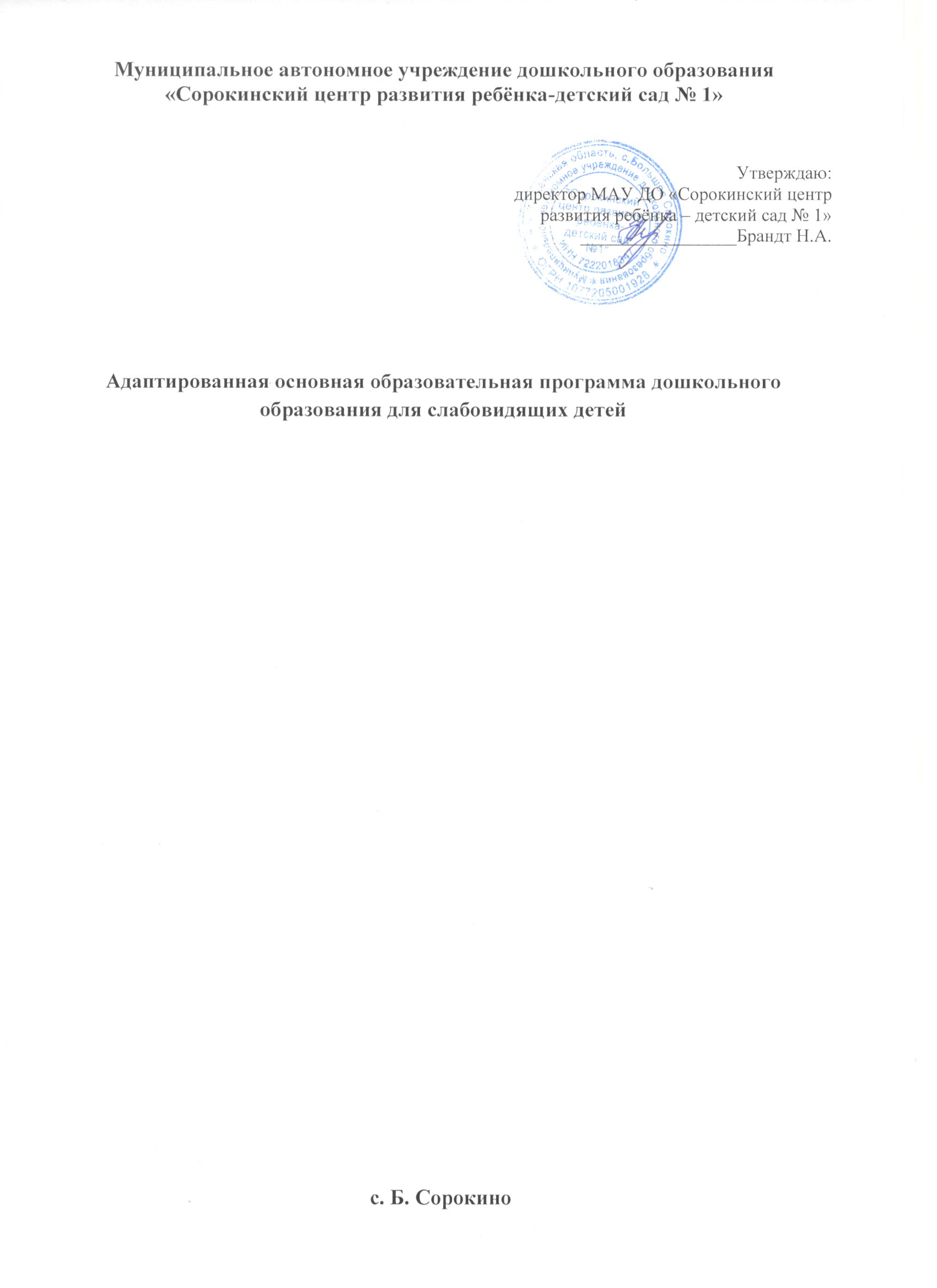 ОГЛАВЛЕНИЕВВЕДЕНИЕ..	…31. ЦЕЛЕВОЙ РАЗДЕЛ	.71.1. Пояснительная записка	71.1.1. Цели и задачи адаптированной основной образовательной программы дошкольного образования	71.1.2. Особенности развития и особые образовательные потребности слабовидящих детей	81.1.3. Приоритетные направления деятельности дошкольной образовательной организации…	….181.1.4. Принципы и подходы к формированию адаптированной основной образовательной программы дошкольного образования, механизмы адаптации	211.2. Планируемые результаты	251.2.1. Целевые ориентиры в раннем возрасте	251.2.2. Целевые ориентиры на этапе завершения освоения адаптированной основной образовательной программы дошкольного образования	261.3. Развивающее оценивание качества образовательной деятельности по адаптированной основной образовательной программе дошкольного образования	282. СОДЕРЖАТЕЛЬНЫЙ РАЗДЕЛ	322.1. Общие положения	322.2. Описание образовательной деятельности в соответствии с направлениями развития ребенка, представленными в пяти образовательных областях	322.2.1.1. Адаптивные компенсаторно-развивающие программы. Коррекционно-развивающие программы для детей младенческого и раннего возраста	322.2.2. Дошкольный возраст	462.2.2.1. Социально-коммуникативное развитие	462.3. Взаимодействие взрослых с детьми	672.4. Взаимодействие педагогического коллектива с семьями дошкольников	703. ОРГАНИЗАЦИОННЫЙ РАЗДЕЛ	733.1. Психолого-педагогические условия, обеспечивающие развитие ребенка	733.2. Организация развивающей предметно-пространственной среды	753.3. Перечень нормативных и нормативно-методических документов	793.4. Перечень литературных источников ................................................................................... 79ВВЕДЕНИЕАдаптированная основная образовательная программа дошкольного образования для слабовидящих детей раннего и дошкольного возраста (далее – Программа) разработана с учетом специфики дошкольного образования как фундамента всего последующего общего образования, в соответствии с Федеральным законом «Об образовании в Российской Федерации» и Федеральным государственным образовательным стандартом дошкольного образования (далее – ФГОСДО, Стандарт). Данная программа разработана с учетом особенностей развития и особых образовательных потребностей слабовидящих детей.Стандарт определяет инвариантные цели и ориентиры разработки основных образовательных программ дошкольного образования, а Программа представляет примеры вариативных способов и средств их достижения.ПАООП является документом, с учетом которого организации, осуществляющие образовательную деятельность на уровне дошкольного образования (далее – Организации), самостоятельно разрабатывают и утверждают адаптированную основную общеобразовательную программу дошкольного образования для слабовидящих детей раннего и дошкольного возраста.По своему организационно-управленческому статусу данная Программа, реализующая принципы Стандарта, обладает модульной структурой.Рамочный характер АООП раскрывается через представление общей модели образовательного процесса в дошкольных образовательных организациях, возрастных нормативов развития, общих и особых образовательных потребностей слабовидящих детей раннего и дошкольного возраста, определение структуры и наполнения содержания образовательной деятельности в соответствии с направлениями развития ребенка в пяти образовательных областях. Образовательные области, содержание образовательной деятельности, Программы коррекционной работы, равно как и организация образовательной среды, в том числе социокультурной и предметно-пространственной образовательной, в соответствии с особыми образовательными потребностями слабовидящих детей выступают в качестве модулей, из которых создается адаптированная основная общеобразовательная программа Организации. Модульный характер представления содержания АООП позволяет конструировать адаптированную основную образовательную программу дошкольной образовательной организации для слабовидящих детей раннего и дошкольного возраста.Содержание Программы в соответствии с требованиями Стандарта включает три основных раздела – целевой, содержательный и организационный. Целевой раздел АООП для слабовидящих дошкольников включает пояснительную записку, в которой обозначаются ее цели и задачи, описываются особенности развития и особые образовательные потребности слабовидящих детей, определяются приоритетные направления деятельности Организации, принципы и подходы к формированию Программы, механизмы адаптации ООП, планируемые результаты ее освоения (в виде целевых ориентиров) воспитанниками со зрительной депривацией.Содержательный раздел Программы включает описание образовательной деятельности по пяти образовательным областям, определяемым ФГОС ДО (социально-коммуникативное развитие; познавательное развитие; речевое развитие; художественно-эстетическое развитие; физическое развитие) с определением в каждой области актуальных для ее освоения слабовидящими воспитанниками видов детской деятельности; образовательной деятельности по профессиональной коррекции нарушений развития детей со зрительной депривацией; раскрытие аспектов образовательной среды: характер взаимодействия взрослых с детьми; взаимодействие педагогического коллектива с семьями воспитанников.Программа определяет примерное содержание образовательной деятельности по каждой образовательной области с учетом возрастных и типологических особенностей слабовидящих детей, их особых образовательных потребностей с описанием коррекционно-компенсаторных задач по направлениям педагогической деятельности.  Освоение адаптированного к особым образовательным потребностям детей с нарушением зрения содержания пяти образовательных областей обеспечивает развитие у слабовидящих воспитанников предпосылок освоения на следующей ступени образования АООПНОО для слабовидящих обучающихся.С учетом особых образовательных потребностей воспитанников с нарушением зрения содержательный раздел Программы включает описание коррекционно-развивающей работы, обеспечивающей слабовидящему ребенку профилактику и, при необходимости, коррекцию трудностей развития, обусловленных негативным влиянием зрительной депривации, успешное освоение образовательных областей, определенную готовность к обучению в школе, адаптацию и интеграцию слабовидящих детей  в общество.В соответствии с ФГОС ДО и с учетом особых образовательных потребностей слабовидящих детей в Программе особое место занимает абилитация слабовидящих детей посредством реализации Абилитационной программы образовательной организации в рамках деятельности службы ранней помощи.Программа (АООП) обеспечивает реализацию целевых ориентиров дошкольного образования слабовидящих детей раннего и дошкольного возраста в условиях дошкольных образовательных групп комбинированной и компенсирующей направленности.Данная программа разработана с учетом особенностей развития и  особых образовательных потребностей слабовидящих детей, не имеющих других, кроме зрительного, первичных нарушений (сенсорных, интеллектуальных, двигательных). В тех случаях, когда у слабовидящего ребенка раннего или дошкольного возраста отмечается сложный дефект, по степени проявления позволяющий ему адаптироваться в детском сообществе,  то для него разрабатывается индивидуальная программа сопровождения, основой которой выступает АООП. Содержание Программы в полном объеме может быть реализовано в совместной деятельности педагогов и слабовидящих детей, а также через организацию самостоятельной деятельности воспитанников. Под совместной деятельностью педагогов и слабовидящих детей понимается деятельность двух и более участников образовательного процесса (педагогов и обучающихся) по решению образовательных задач на одном пространстве и в одно и то же время. Она отличается наличием партнерской позиции взрослого и партнерской формой организации (сотрудничество взрослого и детей, возможность свободного размещения, перемещения и общения детей с ограниченными возможностями здоровья по зрению в процессе образовательной деятельности), предполагает сочетание индивидуальной, подгрупповой и групповой форм организации работы с воспитанниками. Особое внимание в Программе обращается на владение педагогами средствами общения в системе координат «зрячий-слабовидящий», на умения зрячего взрослого социума организовывать все виды детской деятельности слабовидящего ребенка с опорой на компенсаторные процессы, поддерживать его инициативность и доступную самостоятельность в разных сферах жизнедеятельности. Под самостоятельной деятельностью слабовидящих детей понимается свободная деятельность воспитанников в условиях созданного образовательного коррекционно-развивающего пространства, обеспечивающего выбор каждым ребенком деятельности по интересам,  позволяющая ему взаимодействовать со сверстниками или действовать индивидуально. Особое внимание в Программе уделяется созданию взрослыми условий общения и практического взаимодействия сверстников в системе координат «слабовидящий-слабовидящий», «зрячий-слабовидящий».В Организационном разделе программы представлено, в каких условиях реализуется программа и осуществляется материально-техническое обеспечение реализации программы, обеспеченность методическими материалами и средствами обучения и воспитания, распорядок и/или режим дня, особенности социокультурной среды, организации предметно-пространственной развивающей образовательной среды, а также психолого-педагогические, кадровые и финансовые условия реализации программы. В части финансовых условий описаны особенности финансово-экономического обеспечения дошкольного образования слабовидящих детей раннего и дошкольного возраста, дано определение нормативных затрат на оказание государственной услуги по дошкольному образованию слабовидящих детей.Объем обязательной части основной образовательной программы должен составлять не менее 60% от общего объема. Объем части основной образовательной программы, формируемой участниками образовательных отношений, должен составлять не более 40% от общего объема.Программа также содержит рекомендации по развивающему оцениванию достижения целей в форме педагогической и психологической диагностики развития детей, а также качества реализации основной общеобразовательной программы Организации. Система оценивания качества реализации программы Организации направлена, в первую очередь, на оценку созданных Организацией условий внутри образовательного процесса.1. ЦЕЛЕВОЙ РАЗДЕЛ1.1. Пояснительная записка	1.1.1. Цели и задачи адаптированной основной образовательной программы дошкольного образованияЦель АООП для слабовидящих дошкольников – создание образовательной среды, обеспечивающей дошкольнику личностный рост с актуализацией и реализацией им адаптивно-компенсаторного потенциала в рамках возрастных и индивидуальных возможностей через удовлетворение им особых образовательных потребностей, формирование социокультурной среды, обеспечивающей психоэмоциональное благополучие слабовидящему ребенку, осуществляющему жизнедеятельность в условиях трудностей зрительного отражения и суженной сенсорной системы.Задачи реализации АООП:	- формирование общей культуры личности слабовидящего дошкольника с развитием им социальных, нравственных, эстетических, интеллектуальных, физических качеств, активности, инициативности, самостоятельности и ответственности, преодолением пассивности, безынициативности, иждивенчества в жизнедеятельности; 	- обеспечение профилактики появления и при необходимости коррекции нарушений в области зрительного восприятия с преодолением слабовидящими дошкольниками трудностей зрительного отражения, формированием адекватных, точных, полных, дифференцированных, целостных и детализированных образов восприятия c их визуализацией и повышением осмысленности; профилактики и при необходимости коррекции вторичных нарушений в сферах личностного развития, возможность появления которых обусловлена прямым или косвенным влиянием нарушенного зрения;	- обеспечение освоения слабовидящими дошкольниками целостной картины мира с расширением знаний и формированием представлений о его предметно-объектной, предметно-пространственной организации, связей предметных причинно-следственных, родовых, логических;	- формирование у слабовидящего ребенка образа «Я» с развитием знаний и представлений о себе, развитием интереса к окружающему, их широты, освоением опыта самореализации и самопрезентации в среде сверстников; 	- обеспечение преемственности целей и задач дошкольного и начального общего образования слабовидящих детей с учетом и удовлетворением их особых образовательных потребностей;- создание условий для формирования у слабовидящего ребенка предпосылок учебной деятельности с обеспечением готовности к освоению письма и чтения как базовых учебных умений, развитием компенсаторных способов познавательной деятельности, пространственной ориентировки на микроплоскости, развитием их общей и двигательной активности;	- обеспечение психолого-педагогической поддержки семьи с повышением компетентности родителей в вопросах особенностей развития, воспитания и образования слабовидящих детей.1.1.2. Особенности развития и особые образовательные потребности слабовидящих детейСлабовидение – разные степени нарушения центрального, периферического, цветового зрения, других функций зрительной системы в отдельности или в совокупности, осложняющие стабильное качественное получение и обработку информации с ограничением зрительного восприятия окружающего, вследствие чего человек испытывает трудности в ориентировочно-поисковых, познавательных действиях регуляции и контроля. Среди причин слабовидения у детей доминируют врожденные, часто наследственного характера, аметропии (разные виды нарушений рефракций), врожденные, перинатальные патологии: пороки и аномалия развития органа зрения в результате нарушения эмбриогенеза, а также патологические состояния глаз, являющиеся следствиями эмбриопатий или перенесенных внутриутробно воспалительных процессов (микрофтальм, врожденные деформации глаза и отдельных его структур, катаракта и глаукома, дистрофические изменения сетчатки и недоразвитие или атрофия зрительных нервов). В настоящее время большой процент слабовидящих дошкольников – это дети с ретинопатией недоношенных.  Все слабовидящие дошкольники относятся к детям с ОВЗ. Для части слабовидящих детей определяется инвалидность по зрению (в зависимости от степени снижения функций – 2-я или 3-я группа инвалидности). Основанием для определения инвалидности является сочетание трех факторов: нарушение функций организма, стойкое ограничение жизнедеятельности, социальная недостаточность.В группу слабовидящих дошкольников входят дети с разной степенью слабовидения, а, следовательно, разнородность этой группы воспитанников характеризуется разной степенью ограничения в самообслуживании, в способности к самостоятельному передвижению, к деятельности (ее организации и осуществлению). По показателям остроты зрения на лучше видящем глазу в условиях оптической коррекции определяются три степени слабовидения. Cлабовидение высокой степени: острота зрения – 0,05–0,09. Слабовидение средней степени: острота зрения – 0,1–0,2. Слабовидение слабой степени: острота зрения – 0,3–0,4. Степень слабовидения усиливается, если наряду со снижением остроты зрения имеет место быть значительное нарушение другой(их) базовой(ых) зрительной(ых) функци(й) – поля зрения (варианты ограничения или скотомы), цветоразличения (полная или частичная цветовая слепота), глазодвигательных функций (нистагм, паралич глазных мышц), светоощущения (повышение или понижение светочувствительности).На фоне первичной зрительной патологии у значительной части слабовидящих детей возникают и развиваются осложнения в виде: - снижения функционального состояния сенсорного и/или моторного аппаратов зрительной системы;- отягощения патологического процесса в виде органических изменений структур глаза или в виде обострения заболевания.Первая группа осложнений включает амблиопию (рефракционную, анизометропическую, обскурационную) разных степеней, косоглазие. Осложнения этой группы, с одной стороны, ухудшают, затрудняют процесс зрительного восприятия слабовидящих детей окружающего мира, с другой стороны, их степень посредством мероприятий медицинской реабилитации возможно ослабить, что повысит зрительные возможности этой группы детей. К осложнениям второй группы относятся изменения на глазном дне, в стекловидном теле в виде кровоизлияний, отслойки сетчатки при высокой миопии; смещение хрусталика, повышение внутриглазного давления и др. 
У слабовидящих дошкольников этой группы крайне важны знание и учет осложнений, т. к. к ним может привести игнорирование в жизнедеятельности детей с определенными клинико-патофизиологическими характеристиками зрения факторов риска, и, как следствие, к значительному ухудшению зрения – вплоть до слепоты.Характерным для части слабовидящих детей, прежде всего, со слабовидением высокой степени, в младенческом и раннем возрастах выступают трудности проявления врожденных зрительных реакций: поворот глаз или поворот глаз и головы к источнику света, зажмуривание, кратковременное слежение за движущимся в поле взора объектом, предпочтительное смотрение на лицо, сужение или расширение зрачка на световой стимул, что затрудняет становление акта видения (в норме – первый год жизни), включение сохранных и нарушенных зрительных функций в отражение окружающего, и, тем самым, значительно осложняет развитие в этот период жизни ребенка зрительных ощущений и восприятия, зрения в целом. Для успешного развития зрения и, следовательно, значительного повышения уровня чувственного отражения окружающего слабовидящим с раннего детства важна ранняя офтальмологическая реабилитация, достигаемая разными средствами, в т. ч. посредством ношения ребенком очков (по назначению врача).Нарушение зрения в детстве вне зависимости от его степени выступает аномальным фактором, негативно влияющим на развитие ребенка дошкольного возраста. Связано это с ролью зрения «как зонда пространства» (И.М. Сеченов) в чувственном познании ребенком окружающей действительности с формированием целостного образа отражения и с обеспечением ориентировочно-поисковой, информационно-познавательной, регулирующей и контролирующей его функций в разных сферах жизнедеятельности человека. Тифлопсихологией обосновано и доказано, что дети с нарушением зрения развиваются по общим законам с нормально видящими. В то же время для слабовидящих дошкольников характерен ряд особенностей психофизического и личностного развития, обусловленных прямым или косвенным негативным влиянием нарушенного зрения, которые определяют их психолого-педагогическую характеристику. Общей типологической особенностью развития детей с нарушением зрения вне зависимости от степени и характера зрительного дефекта выступает то, что связь с окружающим миром, его познание, личностные проявления, самопознание, освоение и участие в любом виде деятельности и др. происходят на суженной сенсорной основе. Слабовидящие дошкольники наряду с общими типологическими особенностями развития имеют выраженные индивидуальные достижения в общем развитии и в развитии отдельных личностных сфер.Психолого-педагогической характеристикой слабовидящих дошкольников выступает степень соответствия темпа развития слабовидящего ребенка темпу развития нормально видящих сверстников. Слабовидящим детям свойственно в большей или меньшей степени выраженности отставание по темпу развития от нормально видящих сверстников, что может проявиться в несовпадении периодов освоения этими группами дошкольников: - ведущих видов деятельности. Так, близкое эмоциональное общение 
со  взрослым, характерное для нормально видящего младенца, часто остается для слабовидящего ребенка актуальным и в период раннего детства; предметная деятельность с предметной игрой могут быть востребованы слабовидящим ребенком на протяжении младшего дошкольного возраста, слабовидящий ребенок длительнее осваивает способности к сюжетно-ролевой игре, поэтому временные характеристики ее развития у слабовидящих и нормально видящих дошкольников могут не совпадать;- умений и навыков в отдельных сферах личностного развития ребенка. В сенсорно-перцептивной сфере проявляется отставание в развитии свойств восприятия: скорости, константности, обобщенности, осмысленности, симультантности. В двигательной сфере – отставание в освоении двигательных умений и навыков, их объема и качества. В познавательной сфере – недостаточный темп и объем формирования зрительных представлений как образов памяти об окружающем, отставание в освоении способов познавательной деятельности с точки зрения их интериоризации. Освоение видов игр слабовидящими дошкольниками происходит замедленными темпами, что связано с недостаточным и бедным запасом знаний и представлений об окружающем, определенными трудностями взаимодействия с предметно-объектным миром, снижением общей и двигательной активности.По темпу развития слабовидящие дошкольники могут быть максимально приближены к развитию нормально видящих сверстников или отставать от него.Для слабовидящих детей характерен ряд особенностей личностного развития.Возможность появления и развития вторичных отклонений (нарушений) в структурных компонентах (интегративные психические и психологические образования) личности. По степени риска развития вторичных нарушений в дошкольном возрасте выделяются три группы психических и психологических образований.Личностные образования с высокой степенью риска появления и развития вторичных отклонений даже в условиях достаточно сильной, т. е. адекватной потребностям и возможностям слабовидящего ребенка социальной среды: психомоторные, сенсорно-перцептивные, мнемические (представления как образы памяти), коммуникативные. Слабовидение обуславливает возможность развития у дошкольников вторичных нарушений: - бедность чувственного опыта; - малый запас и низкое качество зрительных образов-памятей (образов предметов и явлений окружающего мира, экспрессивных образов эмоций, образов сенсорных эталонов, движений и действий), вербализм представлений; - недостаточность осмысленности чувственного отражения; - отставание в моторных умениях, недостаточная развитость физических качеств, координации, недостаточное развитие психической структуры «схема тела»; - пассивность во взаимодействии с физической средой, малый запас предметно-практических умений; - недостаточный уровень владения неречевыми средствами общения. Неадекватная позиция взрослых к личностным потребностям слабовидящего ребенка способствует появлению таких вторичных нарушений,  как: - пассивность к новому, нерешительность, недостаточность познавательных интересов и активности, отсутствие или слабое проявление любознательности; - недостаточная сформированность социальных эталонов, пантомимическая пассивность, неточность движений; - некоторая стереотипность поведения и речи, слабое проявление реакции на что-либо новое, слабость дифференцированного торможения и реактивной впечатлительности; - недостаточная развитость внимания;- недостаточное развитие наглядно-действенной и наглядно-образной форм мышления, трудности овладения умственными действиями и операциями обобщения, сравнения, группировки, классификации, абстрагирования и др.Личностные образования, для которых риск развития вторичных нарушений вследствие слабовидения практически отсутствует (креативные и нравственные интегративные психические образования), становление и развитие которых определяется социальными факторами и не находится в действии прямого негативного влияния на нарушения зрения. К развитию пассивной личности, личности с нереализованным эмоционально-волевым потенциалом (бедный опыт волевого поведения) приводит неадекватная позиция взрослого социума к возможностям и потребностям ребенка, проявляющаяся в негативных стилях воспитания и, прежде всего, по данным тифлологии относительно слабовидящих, – гиперопека.Для слабовидящих детей характерны особенности социально-коммуникативного, познавательного, речевого, физического и художественно-эстетического развития.Особенностями социально-коммуникативного развития слабовидящих дошкольников выступают: трудности установления и недостаточный опыт социальных контактов с окружающими, определенная зависимость проявления коммуникативных умений и навыков от активности, адекватности, компетентности окружающего социума, трудности эмоциональной отзывчивости в общении, трудности освоения двигательного компонента умений и навыков общения, взаимодействия, игровой деятельности, пространственной организации для его поддержания. Особенности социально-коммуникативного развития слабовидящих детей обусловлены и недостаточным запасом представлений и знаний об окружающей действительности, недостаточной социализацией как механизма формирования и функционирования личности. Слабовидящим детям свойственна общая пассивность и сниженный психоэмоциональный тонус.Особенностями познавательного развития слабовидящих дошкольников выступают: суженый кругозор представлений, их низкое качество с позиции оценивания полноты, дифференцированности, осмысленности, обобщенности образов; малая познавательная активность; речь и уровень речевого  развития (его достаточность или недостаточность) оказывают выраженное влияние на познавательную деятельность, ее осмысленность, целостность, последовательность, логичность выбора и осуществления познавательных действий; чувственный этап познания, его компоненты имеют своеобразие в развитии и требуют специального (прямого и опосредованного) педагогического сопровождения – развитие зрительных умений и навыков, зрительного восприятия и представлений, активизация и совершенствование способов осязания, обогащение слухового восприятия, создание востребованной слабовидящим ребенком особой предметной среды, побуждающей его к зрительной сенсорно-перцептивной, познавательной активности; практические умения и способы познавательной деятельности формируются как способом подражания, так и посредством прямого обучения; трудности целостного и полного отражения предметного мира в его организации осложняют развитие познавательных интересов, чувства нового, освоение предметных (причинных, пространственных, логических) связей, что требует от взрослых умелого использования словесных методов обучения и воспитания слабовидящих дошкольников; компенсация трудностей познавательной деятельности обеспечивается и требует целенаправленного развития у слабовидящих дошкольников процессов памяти, мышления, воображения, речи.Особенностями речевого развития слабовидящих дошкольников выступают: своеобразие и трудности развития чувственно-моторного компонента речи; недостаточная выразительность речи; бедность лексического запаса и трудности освоения обобщающего значения слов; трудности чувственного отражения, малая познавательная активность к окружающей действительности осложняют развитие познавательной функции речи – расширение представлений об окружающем мире, о предметах и явлениях действительности и их отношениях; речи слабовидящего ребенка присуща компенсаторная функция, требующая целенаправленного развития.Особенностями физического развития слабовидящих детей выступают: недостаточный уровень физического развития (в узком значении) – несоответствие антропометрических показателей (рост, масса тела, окружность грудной клетки) средневозрастным показателям, ослабленное здоровье и недостаточная функциональная деятельность дыхательной, сердечно-сосудистой, опорно-двигательной систем организма, нарушение осанки, недостаточное развитие мышечной системы, низкий уровень физических качеств: ловкости, координации, быстроты реакции, выносливости и др.; бедный двигательный опыт, малый запас двигательных умений и навыков, своеобразие формирования двигательных умений (прямое подражание невозможно), трудности и длительность формирования двигательных навыков (особенно двигательного динамического стереотипа), неточность, недостаточная дифференцированность чувственных образов движений, малый запас двигательных умений, трудности освоения игр большой подвижности; трудности формирования навыков правильной ходьбы; выраженное снижение двигательной активности, недостаточность умений и навыков пространственной ориентировки.Особенностями художественно-эстетического развития выступают: бедность эстетических переживаний и чувств, своеобразие и трудности созерцания явлений природы, ее предметов и объектов, малый запас и бедный опыт познания с эмоциональным переживанием совершенства, красоты, выразительности и особенностей форм, облика и др. предметов и объектов действительности, трудности формирования представлений о созидательной, художественной деятельности человека, трудности формирования понятий «красивый», «безобразный».Слабовидящие дошкольники, осваивая и развивая зрительный тип восприятия, характерный для зрячих, имеют как особенности развития процесса зрительного восприятия, так и особенности его протекания в психической деятельности.К особенностям развития зрительного восприятия при нарушениях зрения следует отнести: - медленный темп (в сравнении с нормально видящими сверстниками) развития процесса зрительного восприятия;- зависимость темпа развития от степени зрительной депривации;- трудности развития механизмов зрительного восприятия: 2-го уровня функционального механизма (функциональная деятельность высших отделов) вследствие слабости 1-го уровня (зрительные функции); операционного и мотивационного механизмов восприятия;- объем и качество овладения сенсорными эталонами и их системами, период становления перцептивных действий у детей с нарушением зрения не совпадают с таковыми у нормально видящих. Степень и характер нарушения зрения, выступая негативным фактором, обуславливают разную временную характеристику длительности (растянутость), малый объем и низкое качество составляющих операционный механизм восприятия;- отставание и специфичность формирования представлений как образов памяти: сенсорных, предметных, пространственных, социальных;- неравномерность развития разных сторон зрительного восприятия, обеспечивающих ориентировочно-поисковую, информационно-познавательную, регулирующую и контролирующую деятельность, обусловленная характером нарушения зрения;- бедность чувственного опыта;- возникновение особых сенсорно-перцептивных потребностей;- трудности и длительность развития свойств восприятия, их низкий уровень и качество;- несовершенство зрительных образов в условиях их спонтанного формирования;- выраженная зависимость развития (успешность, отставание) зрительного восприятия от социальных факторов, прежде всего, от коррекционно-педагогического сопровождения и его соответствия особым сенсорным и образовательным потребностям ребенка с нарушением зрения.Особенностями процесса зрительного восприятия у детей с нарушением зрения выступают:- низкие скорость и объем зрительного восприятия, их определенная зависимость от степени слабовидения и/или структурной сложности объекта восприятия;- трудности формирования полного, точного, детализированного образа восприятия, его осмысления и категоризации, особенно сложного по структуре и пространственной ориентации;- низкий уровень всех типов сенсорно-перцептивных действий (действий идентификации, приравнивания к эталону, перцептивного моделирования), что снижает способность к тонкой и точной дифференциации воспринимаемого;- преобладание сукцессивности над симультантностью построения зрительного образа;- потребность в актуализации кратковременной памяти при воссоздании и оперировании зрительным образом;- потребность в дополнительной мотивации к зрительной перцептивной деятельности;- успешность процесса восприятия (точность и быстрота опознания) от оптико-физических характеристик объекта восприятия, условий, в которых решается задача на зрительное восприятие;- успешность процесса зрительного восприятия от психоэмоционального состояния ребенка, обусловленного ситуацией решения задачи на зрительное восприятие или сочетанными зрительной депривации нарушениями психической деятельности.Социализация слабовидящего ребенка зависит от ряда факторов: - особенностей социальной среды и условий жизнедеятельности в семье, ее воспитательного потенциала; - адекватности отношения взрослого социума ребенка к нарушению зрения, возможностям (реальным и потенциальным) и потребностям (настоящим и будущим) слабовидящего дошкольника, той ролью, которая ему отводится во взаимодействии, в познании; - профессиональной поддержки семьи по вопросам развития и воспитания слабовидящих детей; - соответствия образовательной среды в ДОО особым образовательным потребностям слабовидящего дошкольника в ее составляющих: сфера общения (область межличностных отношений) в системе координат «взрослый – слабовидящий ребенок», «слабовидящий ребенок – взрослый», сфера организации и обеспечения освоения слабовидящим дошкольником различных видов деятельности, сфера создания развивающей предметно-практической среды; - уровня и направленности коррекционно-компенсаторного сопровождения развития слабовидящего дошкольника.К особым образовательным потребностям слабовидящих дошкольников относятся потребности:- в системном повышении функциональных возможностей детского организма в условиях ОВЗ, целенаправленном поддержании его здоровья, охране и развитии органов чувственного отражения в условиях слабовидения, поддержании и повышении психоэмоционального тонуса, бодрости, эмоционального благополучия;- организованном сенсорном развитии, обогащении чувственного опыта мировосприятия, целенаправленном развитии умений и навыков зрительной сенсорно-перцептивной деятельности с освоением умений формирования полимодальных и осмысленных зрительных образов картины мира;- использовании в жизнедеятельности оптической коррекции, максимально повышающей функциональные возможности нарушенного зрения, а в познавательной деятельности – и современных тифлотехнических средств, улучшающих качество оптофизических характеристик визуально воспринимаемого материала; - целенаправленной активизации и развитии ориентировочно-поисковой, информационно-познавательной, регулирующей и контролирующей роли зрения в жизнедеятельности, актуализации деятельности сохранных сенсорных систем и развитии компенсаторной функции речи, повышении роли памяти, мышления, воображения в формировании и осмыслении картины мира;- накапливании позитивного опыта, умений и навыков общения (субъект-субъектные отношения) с взрослыми и сверстниками с преодолением трудностей социальной перцепции и практического взаимодействия с партнером по общению в совместной деятельности, обусловленных недостаточной ролью зрения в оценке происходящего, с развитием коммуникативных умений и навыков;- владении взрослым социумом средствами общения, учитывающими трудности визуального отражения окружающего слабовидящими детьми;- развитии умений и навыков взаимодействия со сверстниками в разных видах деятельности;- расширении опыта, освоении умений и навыков взаимодействия 
с предметным миром, его познание c формированием адекватных образов, развитием картины мира, освоением предметных связей (родовых, причинных, структурных, пространственных, логических) в условиях суженой сенсорной сферы;- развитии объема движений с повышением двигательной активности, освоением опыта уверенного, безбоязненного передвижения в пространстве, опыта ходьбы с преодолением препятствий; развитии и при необходимости коррекции двигательного умения и навыка правильной ходьбы с формированием двигательного динамического стереотипа; формировании двигательных умений и навыков методами и приемами, учитывающими особенности освоения движений в условиях трудностей дистантного отражения движений окружающих; развитии точности воспроизведения, ритмичности, скоординированности, плавности освоенных движений; развитии зрительно-моторной координации в системах «глаз-рука», «глаз-нога»;- целенаправленном развитии предметно-практических умений и навыков осуществления разных видов деятельностей (игровой, продуктивной, познавательной, трудовой, двигательной с предметами) с обучением отдельным действиям, способам захвата орудий действия, развитием зрительно-моторной координации, регулирующей и контролирующей роли зрения в выполнении практических действий, с актуализацией и развитием осязания как средства компенсации трудностей зрительной ориентировки на микроплоскости в условиях слабовидения;- особой предметно-пространственной организации образовательного пространства с обеспечением доступности (безбарьерная среда) слабовидящим дошкольникам (с учетом степени слабовидения) самостоятельного и успешного осваивания разных его сред; - поддержании и развитии активности, самостоятельности в образовательном пространстве в соответствии с возрастными и типологическими особенностями, обусловленными нарушением зрения, степенью слабовидения, с освоением опыта инициативности; развитии чувства нового, познавательных интересов и любознательности;- коррекционно-педагогическом сопровождении специалистом становления зрительного восприятия с развитием зрительных адекватных точных, полных, дифференцированных, целостных, обобщенных и осмысленных образов восприятия окружающего, формирования представлений как образов памяти (предметных, пространственных, сенсорных, социальных), освоении умений и компенсаторных способов чувственного познания и взаимодействия с окружающим миром,  умений и навыков пространственной и социально-бытовой ориентировки;- расширении знаний, представлений, опыта практического освоения социальных и предметно-пространственных сред жизнедеятельности человека.1.1.3. Приоритетные направления деятельности дошкольной образовательной организацииВыбор приоритетных направлений деятельности ДОО обусловлен особыми образовательными потребностями слабовидящих детей и необходимостью расширения границ образовательных сред их удовлетворения.	Направление «Физкультурно-оздоровительная деятельность».Выбор данного направления приоритетной деятельности ДОО обусловлен недостаточностями и особенностями физического развития слабовидящих детей, их особыми образовательными потребностями, связанными с необходимостью особого поддержания их здоровья (физического, соматического), охраной и укреплением функциональной деятельности сохранных анализаторов, воспитанием двигательной активности, преодолением трудностей при формировании двигательных навыков.Деятельность ДОО по данному направлению включает:- офтальмологическое сопровождение дошкольников с нарушением зрения (медицинская реабилитация слабовидящего);- организацию профилактической работы и создание офтальмо-гигиенических условий, облегчающих зрительную работу, обеспечивающих поддержку и развитие всех структур зрительной системы; охрану и поддержание нарушенного зрения, предупреждение его ухудшения, развитие сохранных и нарушенных зрительных функций, наращивание зрительной работоспособности:- определение характера и неукоснительное соблюдение режима зрительных нагрузок;- обеспечение соблюдения санитарно-гигиенических условий, актуальных для зрительной работы в соответствии с клиническими формами слабовидения;- укрепление мышечной системы глаз, улучшение обменных процессов, кровоснабжения (общих и местных);- профилактику обострения общих (хронических) заболеваний;- организацию жизнедеятельности слабовидящих дошкольников с учетом факторов риска по возможному ухудшению состояния их зрительной системы (для детей с глаукомой, врожденной высокой близорукостью, патологией хрусталика, заболеваниями сетчатки и зрительного нерва, косоглазия);- организацию статико-динамического режима жизнедеятельности детей с нарушением зрения, отражающего целесообразную смену покоя и двигательной активности слабовидящего ребенка с максимально возможным удовлетворением им последней в непосредственно образовательной деятельности и образовательной деятельности, осуществляемой в режимных моментах;- целесообразную организацию режима питания с поддержанием функциональной деятельности зрительной системы и наращиванием нервно-физического тонуса зрительного анализатора.Направление «Образовательная деятельность c обеспечением социализации дошкольников со слабовидением высокой степени».Социализация – широкий процесс накопления ребенком жизненного опыта, опыта взаимодействия с окружающим социумом, наращивание индивидуализации личностного проявления. Основная цель приоритетной образовательной деятельности ДОО – приобщение слабовидящего ребенка к общечеловеческим ценностям: общению, познанию, преобразованию и созданию новых сред и др. как в период младенчества, раннего детства, так и собственно в дошкольном возрасте. В соответствии с этим данное направление деятельности включает в себя раннюю социализацию слабовидящего ребенка посредством реализации Абилитационной программы и социализацию слабовидящих дошкольников средствами игры.В рамках данного направления деятельности ДОО слабовидящий дошкольник будет иметь возможность накапливать и расширять опыт самостоятельной игровой деятельности, опыт участия в разных видах игр со сверстниками, взрослыми, развития инициативности, потребностей во взаимодействии с другими людьми, в самореализации и самопрезентации.Реализация данного направления деятельности ДОО требует создания максимально благоприятных условий для игр и развития игровой деятельности слабовидящего ребенка, учитывающих особые образовательные потребности этой группы детей:- обеспечение безбарьерной игровой среды, ее доступности для освоения ребенком с высокой степенью слабовидения;- создание игровой среды, побуждающей слабовидящего ребенка к преодолению трудностей развития, обусловленных негативным влиянием глубоко нарушенного зрения;- вовлечение слабовидящего ребенка в разные виды игр в непосредственно образовательной деятельности и образовательной деятельности, осуществляемой в режимных моментах;- адекватное отношение взрослого социума к индивидуальным потребностям и готовностью, потенциальным возможностям участия ребенка с высокой степенью слабовидения в игре, освоении новых игровых сред. 	Направление «Художественно-эстетическая образовательная деятельность».Приоритетность данного направления образовательной деятельности Организации обусловлена особой реабилитационной и адаптационно-компенсаторной ролью разных видов художественно-эстетической деятельности для слабовидящих детей через присвоение ими опыта самовыражения и самореализации, требующих, в свою очередь, не исполнителя, а «созидателя», с освоением разных средств выразительности, обогащением чувственной основы познания внешнего и внутреннего мира, удовлетворением познавательной активности, актуализации творческих способностей, развитием волевых качеств личности, ее гармонизации, утверждением и познанием своего «Я». Разные виды художественно-эстетической деятельности дошкольников с нарушением зрения имеют для них особое значение и с точки зрения обогащения, кроме эстетических,  практических, интеллектуальных, сенсорных, познавательных и моральных чувств, развития эмоций, их вербальных и невербальных средств выражения.В соответствии с этим данное направление образовательной деятельности может включать в себя создание особой образовательной среды, вовлекающей и предоставляющей слабовидящему дошкольнику возможность проявить, реализовать свои способности, одаренность, творческие потребности, осваивать опыт самодеятельности, свободы движений, свободы речи. Реализация данного направления деятельности Организации требует создания максимально благоприятных условий для развития детского художественного творчества слабовидящего ребенка с учетом индивидуально-типологических и особых образовательных потребностей этой группы детей:- определение видов художественно-эстетической деятельности, в которые будут вовлекаться дети: музыкально-ритмическая деятельность; музыкально-театральная деятельность; певческая деятельность; познавательно-творческая деятельность; художественно-творческая продуктивная деятельность; словотворческая деятельность с учетом интеллектуальных возможностей детей и с опорой на детский личный опыт;- создание доступной привлекательной для освоения слабовидящими дошкольниками определенного вида художественно-эстетической деятельности предметно-пространственной среды;- создание педагогических условий, побуждающих, поддерживающих любознательность, инициативность, творческую активность слабовидящего ребенка, помогающих ему развивать устойчивый интерес к деятельности, чувствовать атмосферу творчества и сотворчества;- привлечение в художественно-эстетическую образовательную среду слабовидящих дошкольников (ее создание, адаптация в соответствии с особыми образовательными потребностями воспитанников и др.) всех специалистов, реализующих адаптированную программу (воспитатели, музыкальный руководитель, инструктор по физическому воспитанию, учитель-дефектолог (тифлопедагог), учитель-логопед, педагог по изобразительной деятельности, педагог-психолог) и владеющих адекватными методами и приемами взаимодействия с детьми с учетом их индивидуально-типологических особенностей;- решение педагогами в реализации направления образовательных задач по актуализации интегративных знаний и умений детей из различных областей, коррекционных задач: обогащение и развитие чувственного опыта, развитие восприятия, психических функций с компенсацией трудностей зрительного отражения, повышение речевого потенциала, актуализация опыта и представлений детей в эмоциях, чувствах, практических умениях;- обеспечение детям возможности воспринимать, эмоционально откликаться на продукт и результат своей деятельности (организация презентаций, выставок, концертов 
и др.);- вовлечение родителей в образовательную деятельность по данному направлению с развитием ими позитивного восприятия возможностей и личностных достижений слабовидящих дошкольников.1.1.4. Принципы и подходы к формированию адаптированной основной образовательной программы дошкольного образования, механизмы адаптацииОбщие закономерности личностного развития слабовидящих и нормально видящих зрячих детей позволяют разработчикам АООП взять за основу примерную основную образовательную программу дошкольного образования (одобрена решением федерального учебно-методического объединения по общему образованию (протокол от 20 мая 2015  г. №2/15). Тем самым принципами построения АООП в соответствии с требованиями ФГОСДО, обозначенными и раскрытыми в Примерной программе, выступают:- поддержка разнообразия детства;- сохранение уникальности и самоценности детства как важного этапа в общем развитии человека;- позитивная социализация ребенка;- личностно-развивающий и гуманистический характер взаимодействия взрослых (родителей/законных представителей, педагогических и иных работников Организации) и детей;- содействие и сотрудничество детей и взрослых, признание ребенка полноценным участником (субъектом) образовательных отношений;- сотрудничество Организации с семьей;- сетевое взаимодействие с организациями социализации, образования, охраны здоровья и другими партнерами, которые могут внести вклад в развитие и образование детей, а также использование ресурсов местного сообщества и вариативных программ дополнительного образования детей для обогащения детского развития;- развивающее вариативное образование;- полнота содержания и интеграция отдельных образовательных областей.Программа определяет примерное содержание образовательных областей с учетом возрастных особенностей детей в различных видах деятельности, которое в АООП для слабовидящих дошкольников выступает ориентиром в определении структуры и наполнения содержания образовательной деятельности в соответствии с направлениями развития ребенка со зрительной депривацией в пяти образовательных областях. Учет индивидуально-типологических особенностей слабовидящих детей указывает на необходимость осуществления разработчиками его адаптации в соответствии с принципом педагогической целесообразности в уточнении объема и содержательного наполнения образовательной деятельности. В то же время особенности развития слабовидящих детей, наличие у них особых образовательных потребностей c необходимостью их удовлетворения образовательной средой актуализируют следующие принципы построения адаптированной программы:1. Учитывая и опираясь на принцип возрастной адекватности образования, реализуемый в деятельности педагога с нормально видящими дошкольниками и ориентирующий на подбор педагогом содержания и методов дошкольного образования в соответствии с возрастными особенностями детей, в разработке адаптированной программы для слабовидящих детей следует также придерживаться принципа учета этапов онтогенетического развития, закономерностей поэтапного становления ведущих видов деятельности.Такой подход предполагает подбор педагогом содержания и методов дошкольного образования слабовидящих детей с учетом возможного несовпадения их темпа развития возрасту. Важно подбирать и предлагать, вовлекать слабовидящего ребенка в разнообразные виды деятельности, содержание которых доступно и актуально на данном этапе для его самостоятельности и активности в социально-коммуникативном, познавательном, речевом, физическом, художественно-эстетическом развитии с ориентацией на зону ближайшего развития. Это выступает условием и закономерностью развития у ребенка новообразований психической деятельности с достижением готовности к освоению нового вида ведущей деятельности, нового уровня освоенных деятельностей и новых видов деятельностей.2. Адаптированная программа сочетает принципы научной обоснованности и практического применения тифлопсихологических и тифлопедагогических изысканий в области особенностей развития слабовидящих детей, коррекционной, компенсаторно-развивающей, коррекционно-развивающей работы с дошкольниками данной группы воспитанников. Адаптированная программа определяет и раскрывает специфику образовательной среды во всех ее составляющих в соответствии с индивидуально-типологическими особенностями слабовидящих детей и их особыми образовательными потребностями: развивающее предметное содержание образовательных областей, введение в содержание образовательной деятельности специфических разделов педагогической деятельности, создание востребованной слабовидящими детьми развивающей предметно-пространственной среды, обеспечение адекватного взаимодействия зрячих взрослых со слабовидящим ребенком, коррекционно-развивающая работа и др. Для слабовидящих детей младенческого и раннего возрастов, не осваивающих АООП в условиях ДОО, Программа включает Абилитационную программу, которая определяется как модуль образовательной деятельности Организации и реализуется в рамках Службы ранней помощи.3. Полнота содержания и интеграция образовательной и коррекционно-развивающей (Программа коррекционной работы) деятельностей Организации. Образовательная деятельность и коррекционно-развивающая деятельность, осуществляемая специалистами в рамках коррекционной работы, взаимосвязаны: содержание каждой образовательной области имеет коррекционно-компенсаторную направленность, предметное содержание образовательных областей учитывается и частично реализуется в рамках коррекционной работы. Адаптированная программа для слабовидящих детей в своих составляющих, в т. ч. в содержании образовательной деятельности в пяти образовательных областях, ориентирована на удовлетворение особых образовательных потребностей дошкольников с зрительной депривацией. Придание содержанию образовательных областей коррекционно-компенсаторной направленности с удовлетворением у слабовидящего ребенка особых образовательных потребностей и ее реализация в тесной связи с коррекционной работой специалиста создают условия личностного развития слабовидящих дошкольников с достижением ими интегративных характеристик, обозначенных ФГОС ДО, на уровне индивидуально-типологических возможностей и возрастных возможностей. Под коррекционно-компенсаторной направленностью образовательной области понимается особое, кроме общеобразовательного, ее значение для развития слабовидящего дошкольника с преодолением им трудностей развития, появление которых обусловлено негативным влиянием (прямым или опосредованным) нарушенного зрения. Адаптированная программа обозначает для каждой образовательной области целевые коррекционно-компенсаторные установки, отражающие целеполагающее значение области для личностного развития слабовидящих детей и определяет специальные направления педагогической деятельности с раскрытием программных коррекционно-компенсаторных задач образовательной области – специальное содержание образовательной деятельности, учитывающее особые образовательные потребности слабовидящих детей.Механизм адаптации основной образовательной программы.Процесс адаптации как свойство любой системы направлен на изменение параметров системы. Рассматривая ООП ДОО как систему, обеспечивающую целостность подходов к достижению целевых ориентиров Стандарта, в процессе ее адаптации следует исходить из позиции сохранения структурной целостности АООП в соответствии со Стандартом с определением и раскрытием механизма адаптации. Механизмом адаптации программы выступает формирование образовательной программы, направленной и обеспечивающей удовлетворение слабовидящими детьми дошкольного возраста особых образовательных потребностей, обусловленных спецификой отражения окружающего в условиях трудностей зрительного отражения и грубого сужения сенсорной сферы.К элементам механизма адаптации относятся:	- целевые ориентиры адаптированной программы, которые  конкретизируются разработчиками с учетом оценки реальных возможностей слабовидящих воспитанников;	- определение специальных условий образования, способствующих развитию зрительного восприятия, его механизмов (функционального, операционального, мотивационного в их триединстве), повышающих компенсаторно-адаптивные возможности слабовидящих детей и побуждающих их к активности и инициативности в разных сферах жизнедеятельности.- выбор приоритетных направлений деятельности Организации с учетом особых образовательных потребностей слабовидящих детей и в связи с необходимостью расширения границ образовательных сред их удовлетворения;- включение Абилитационной программы как модуля образовательной деятельности Организации (младенческий и ранний возраст) с целью ранней профилактики трудностей сенсорного и общего развития;- уточнение разработчиками объема и предметного наполнения образовательной деятельности в пяти образовательных областях, исходя из принципа педагогической целесообразности;- обеспечение взаимосвязи и взаимообусловленности образовательной деятельности в пяти образовательных областях и коррекционно-развивающей деятельности в рамках программы коррекционной работы;- реализация принципа коррекционно-компенсаторной направленности образовательной деятельности Организации в пяти образовательных областях;- описание специальных социально-средовых, предметно-пространственных условий.1.2. Планируемые результаты1.2.1. Целевые ориентиры в раннем возрастеК трем годам ребенок формирует адаптационно-компенсаторные механизмы, использует зрение в отражении окружающего с опорой на ориентировочно-поисковую, информационно-познавательную, регулирующую и контролирующую функции зрительной деятельности: - интересуется окружающими предметами, активно их рассматривает; проявляет интерес к полимодальным впечатлениям: зрение в сочетании со слуховыми и осязательными впечатлениями. Использует специфические, культурно фиксированные предметные действия с помощью взрослого, проявляет знания назначений бытовых предметов, игрушек ближайшего окружения. Демонстрирует умения в действиях с игрушками. Проявляет избирательное отношение к предметам; - стремится к общению и воспринимает смыслы в знакомых ситуациях общения с взрослыми, активно подражает им в речи и звукопроизношениях. Зрительно узнает близких окружающих. Положительно относится к совместным с взрослым действиям, проявляет интерес к его действиям, способен к зрительному подражанию, опираясь на зрительное восприятие, ищет поддержки и оценки со стороны взрослого, принимающего участие в совместной деятельности;- владеет активной и пассивной речью: понимает речь взрослых, может обращаться с вопросами и просьбами, знает названия окружающих предметов и игрушек; способен узнавать их по слову; проявляет понимание связи слов с воспринимаемым им зрительно предметов и объектов; использует вербальные и невербальные средства общения с взрослыми; - проявляет интерес к сверстникам, к их проявлениям и действиям;  - любит слушать стихи, песни, короткие сказки, рассматривать книгу, двигаться в пространстве под музыку; проявляет живой эмоциональный отклик на эстетические впечатления от зрительного, слухового восприятия, на результат игровых действий с игрушками;- владеет свободной ходьбой с перемещением под контролем зрения в знакомом и в малознакомом пространствах, использует зрение при преодолении препятствий; активен в ходьбе для удовлетворения своих жизненных потребностей; при ходьбе на основе контроля зрения способен: сохранять, изменять направление движения, достигать цель; крупная и мелкая моторика рук, зрительно-моторная координация обеспечивают формирование двигательного компонента различных видов деятельности.1.2.2. Целевые ориентиры на этапе завершения освоения адаптированной основной образовательной программы дошкольного образованияК концу дошкольного периода ребенок формирует адаптационно-компенсаторные механизмы, проявляющиеся в следующем: - умеет использовать самостоятельно или с помощью взрослого культурные способы деятельности, проявляет известную инициативность и самостоятельность в игре, общении, познании, самообслуживании, конструировании и других видах детской активности, осваиваемых в условиях нарушенного зрения. Способен выбирать себе род занятий, зрительно и осмысленно ориентируясь в предметно-пространственной организации мест активного бодрствования. Обладает опытом выбора участников для совместной деятельности и установления с ними позитивных деловых отношений;- положительно относится к миру, другим людям и самому себе, обладает чувством собственного достоинства. Проявляет интерес и обладает опытом участия в совместных играх со сверстниками. Проявляет положительное отношение к практическому взаимодействию со сверстниками и взрослыми в познавательной, трудовой и других видах деятельности. Способен активно и результативно взаимодействовать с участниками по совместной деятельности, освоенной на уровне практических умений и навыков, с осуществлением регуляции и контроля действий собственных и партнеров, с использованием вербальных и невербальных средств общения. Способен сопереживать неудачам и радоваться успехам других, адекватно проявляет свои чувства, в том числе чувство веры в себя;- обладает способностью к воображению, которое реализуется в разных видах деятельности: познавательной, продуктивной, двигательной, в игре. Ребенок владеет разными формами и видами игры, различает условную и реальную ситуации, следует игровым правилам, использует компенсаторные возможности для организации и поддержания игровой ситуации, умеет регулировать и контролировать игровые действия. Обладает опытом инициатора в организации игр со сверстниками;- достаточно хорошо владеет устной речью, использует ее компенсаторную роль в жизнедеятельности, может высказывать свои мысли и желания, использовать речь для выражения чувств, алгоритмизации деятельности, описания движений и действий, построения речевого высказывания в ситуации общения, владеет лексическим значением слов, может правильно обозначать предметы и явления, действия, признаки предметов, признаки действий; может выделять звуки в словах, у ребенка складываются предпосылки грамотности;- у ребенка развита крупная и мелкая моторика. Он владеет навыками свободной, уверенной ходьбы, мобилен в знакомых предметно-пространственных зонах. Владеет основными произвольными движениями, умениями и навыками выполнения физических упражнений (доступных по медицинским показаниям). Владеет схемой тела с формированием умений и навыков ориентировки «от себя». Проявляет развитые физические качества, координационные способности. Владеет умениями и навыками пространственной ориентировки на основе и под контролем зрения. Развита моторика рук, их мышечная сила;- способен к волевым усилиям, может следовать социальным нормам поведения и правилам в разных видах деятельности, во взаимоотношениях с взрослыми и сверстниками, может соблюдать правила безопасного поведения и личной гигиены. Ребенок проявляет настойчивость в выполнении освоенных предметно-практических действий по самообслуживанию;- проявляет познавательный интерес и любознательность, задает вопросы взрослым и сверстникам, интересуется причинно-следственными связями. Владеет компенсаторными способами познавательной и других видов деятельности. У ребенка развито зрительное восприятие как познавательный процесс, он проявляет способность к осмысленности и обобщенности восприятия, построению смысловой картины окружающей реальности. Обладает начальными знаниями о себе, о природном и социальном мире, в котором он живет. Знаком с произведениями детской литературы, проявляет интерес и умения слушать литературные произведения (чтение взрослым, аудиозаписи), интерес к рассматриванию иллюстраций, их понимание, обладает элементарными представлениями о предметно-объектной картине мира, природных и социальных явлениях.Степень реального развития этих характеристик и способности слабовидящего ребенка их проявлять к моменту перехода на следующий уровень образования могут существенно варьироваться у разных детей в силу разной степени и характера нарушения зрения, различий в условиях жизни и индивидуально-типологических особенностей развития конкретного слабовидящего ребенка. Слабовидящие дети могут иметь качественно неоднородные уровни речевого, двигательного, познавательного и социального развития личности, разный уровень компенсации трудностей чувственного развития. Поэтому целевые ориентиры адаптированной основной образовательной программы Организации должны конкретизироваться с учетом оценки реальных возможностей детей этой группы.1.3. Развивающее оценивание качества образовательной деятельности по адаптированной основной образовательной программе дошкольного образованияОценивание качества образовательной деятельности, осуществляемой Организацией по адаптированной программе, представляет собой важную составную часть данной образовательной деятельности, направленную на ее усовершенствование.Концептуальные основания такой оценки определяются требованиями Федерального закона «Об образовании в Российской Федерации», а также Федерального государственного образовательного стандарта дошкольного образования, в котором определены государственные гарантии качества образования.Оценивание качества, т. е. оценивание соответствия образовательной деятельности, реализуемой Организацией, заданным требованиям Стандарта и адаптированной программы в дошкольном образовании слабовидящих детей направлено, в первую очередь, на оценивание созданных Организацией условий в процессе образовательной деятельности.Система оценки образовательной деятельности, предусмотренная Программой, предполагает оценивание качества условий образовательной деятельности, обеспечиваемых Организацией, включая психолого-педагогические, кадровые, материально-технические, финансовые, информационно-методические, управление Организацией и т. д.Программой не предусматривается оценивание качества образовательной деятельности Организации на основе достижения слабовидящими детьми раннего и дошкольного возраста планируемых результатов освоения адаптированной программы.Целевые ориентиры, представленные в адаптированной программе:- не подлежат непосредственной оценке;- не являются непосредственным основанием оценки как итогового, так и промежуточного уровней развития слабовидящих детей;- не являются основанием для их формального сравнения с реальными достижениями слабовидящих детей;- не являются основой объективной оценки соответствия установленным требованиям образовательной деятельности и подготовки слабовидящих детей;- не являются непосредственным основанием при оценке качества образования.Степень реального развития обозначенных целевых ориентиров и способности ребенка их проявлять к моменту перехода на следующий уровень образования могут существенно варьироваться у разных детей в силу различий в условиях жизни и индивидуальных особенностей развития конкретного ребенка.Программа строится на основе общих закономерностей развития личности слабовидящих детей раннего и дошкольного возраста с учетом сензитивных периодов в развитии.Дети с различными недостатками в сенсорном развитии могут иметь качественно неоднородные уровни двигательного, речевого, познавательного и социального развития личности. Поэтому целевые ориентиры адаптированной основной образовательной программы Организации, реализуемой с участием слабовидящих детей, должны учитывать не только возраст ребенка, но и уровень развития его личности, степень выраженности различных нарушений, а также индивидуально-типологические особенности развития ребенка.Программой предусмотрена система мониторинга динамики развития слабовидящих детей, динамики их образовательных достижений, основанная на методе наблюдения и включающая:- педагогические наблюдения, педагогическую диагностику, связанную с оценкой эффективности педагогических действий с целью их дальнейшей оптимизации;- детские портфолио, фиксирующие достижения ребенка в ходе образовательной деятельности;- карты развития слабовидящего ребенка;- различные шкалы индивидуального развития слабовидящего ребенка.Программа предоставляет Организации право самостоятельного выбора инструментов педагогической и психологической диагностики развития детей, в том числе его динамики.В соответствии со Стандартом и принципами адаптированной программы оценка качества образовательной деятельности по адаптированной программе:1) поддерживает ценности развития и позитивной социализации слабовидящего ребенка раннего и дошкольного возраста;2) учитывает факт разнообразия путей развития слабовидящего ребенка в условиях современного постиндустриального общества;3) ориентирует систему дошкольного образования на поддержку вариативности используемых образовательных программ и организационных форм дошкольного образования для слабовидящих детей;4) обеспечивает выбор методов и инструментов оценивания для семьи, образовательной организации и для педагогов Организации в соответствии:- с разнообразием вариантов развития слабовидящего ребенка в дошкольном детстве;- с разнообразием вариантов образовательной и коррекционно-реабилитационной среды;- с разнообразием местных условий в разных регионах и муниципальных образованиях Российской Федерации;5) представляет собой основу для развивающего управления программами дошкольного образования для слабовидящих детей на уровне Организации, учредителя, региона, страны, обеспечивая тем самым качество адаптированных основных образовательных программ дошкольного образования в разных условиях их реализации в масштабах всей страны.Система оценки качества реализации адаптированной образовательной программы дошкольного образования для слабовидящих детей на уровне Организации должна обеспечивать участие всех участников образовательных отношений и в то же время выполнять свою основную задачу – обеспечивать развитие системы дошкольного образования в соответствии с принципами и требованиями Стандарта.Программой предусмотрены следующие уровни системы оценки качества:- диагностика развития слабовидящего ребенка раннего и дошкольного возраста, используемая как профессиональный инструмент педагога с целью получения обратной связи от собственных педагогических действий и планирования дальнейшей индивидуальной работы со слабовидящими детьми по Программе;- внутренняя оценка, самооценка Организации;- внешняя оценка Организации, в том числе независимая профессиональная и общественная оценка.На уровне образовательной организации система оценки качества реализации Программы решает задачи:- повышения качества реализации программы дошкольного образования;- реализации требований Стандарта к структуре, условиям и целевым ориентирам основной образовательной программы дошкольной организации;- обеспечения объективной экспертизы деятельности Организации в процессе оценки качества адаптированной программы дошкольного образования слабовидящих детей;- ориентирования педагогов в их профессиональной деятельности и обозначения перспектив развития самой Организации;- создания оснований преемственности между дошкольным и начальным общим образованием слабовидящих обучающихся.Важнейшим элементом системы обеспечения качества дошкольного образования в Организации является оценка качества психолого-педагогических условий реализации адаптированной основной образовательной программы, и именно психолого-педагогические условия являются основным предметом оценки в предлагаемой системе оценки качества образования на уровне Организации. Это позволяет выстроить систему оценки и повышения качества вариативного, развивающего дошкольного образования в соответствии со Стандартом посредством экспертизы условий реализации Программы.Ключевым уровнем оценки является уровень образовательного процесса, в котором непосредственно участвует слабовидящий ребенок, его семья и педагогический коллектив Организации.Система оценки качества предоставляет педагогам и администрации Организации материал для рефлексии своей деятельности и для серьезной работы над ПрАООП, которую они реализуют. Результаты оценивания качества образовательной деятельности формируют доказательную основу для изменений основной образовательной программы, корректировки образовательного процесса и условий образовательной деятельности.Система оценки качества дошкольного образования:- должна быть сфокусирована на оценивании психолого-педагогических и других условий реализации адаптированной основной образовательной программы в Организации в пяти образовательных областях, определенных Стандартом ДО;- учитывает образовательные предпочтения и удовлетворенность дошкольным образованием со стороны семьи слабовидящего ребенка;- исключает использование оценки индивидуального развития ребенка в контексте оценки работы Организации;- исключает унификацию и поддерживает вариативность программ, форм и методов дошкольного образования;- способствует открытости по отношению к ожиданиям слабовидящего ребенка, семьи, педагогов, общества и государства;- включает как оценку педагогами Организации собственной работы, так и независимую профессиональную и общественную оценку условий образовательной деятельности в дошкольной образовательной организации;- использует единые инструменты, оценивающие условия реализации программы в Организации, как для самоанализа, так и для внешнего оценивания.2. СОДЕРЖАТЕЛЬНЫЙ РАЗДЕЛ2.1. Общие положенияВ данном разделе представлены:- описание образовательной деятельности в соответствии с направлениями развития ребенка в пяти образовательных областях: социально-коммуникативного, познавательного, речевого, физического, художественно-эстетического развития с учетом особых образовательных потребностей слабовидящих детей раннего и дошкольного возраста;- адаптивные компенсаторно-развивающие Программы профессиональной деятельности специалиста со слабовидящими детьми раннего возраста;В соответствии с положениями Стандарта и принципами адаптированной программы Организации предоставлено право выбора способов реализации образовательной деятельности в зависимости от конкретных условий, предпочтений педагогического коллектива Организации и других участников образовательных отношений, а также с учетом индивидуальных особенностей воспитанников, специфики их индивидуальных потребностей и интересов. Программа обеспечивает преемственность с основной общеобразовательной программой начального общего образования для слабовидящих обучающихся. Образовательные области, обозначенные ФГОС ДО, соотносимы с предметными областями ФГОС НОО обучающихся с ограниченными возможностями здоровья.2.2. Описание образовательной деятельности в соответствии с направлениями развития ребенка, представленными в пяти образовательных областях2.2.1.1. Адаптивные компенсаторно-развивающие программы. Коррекционно-развивающие программы для детей младенческого и раннего возрастаКоррекционно-развивающая программа «Развитие зрительного восприятия» (уровневая)Цель педагогической деятельности: актуализация у слабовидящего ребенка зрительного потенциала, совершенствование акта видения с повышением различительной способности, освоения зрительного поведения, развитие зрительного восприятия как познавательного процесса.Организационно-методические подходы (рекомендации) к развитию зрения и зрительного восприятия у слабовидящих детей.Основой организации и выбора методов педагогического воздействия на зрение в условиях его нарушения и трудностей развития вследствие влияния патогенного фактора в период раннего детства могут выступать:- ориентация на этапы онтогенетического развития зрительных функций в период младенчества и раннего детства;- знание закономерностей сенсорного развития детей в ранние годы жизни;- понимание сущностной характеристики нарушенного зрения;- знание особенностей развития и протекания зрительного восприятия при нарушениях зрения.Организационное обеспечение развития зрения и нарушенных зрительных функций в детстве.1. Целенаправленный подбор светооптических, оптофизических стимулов, обладающих характеристиками, соотносимыми с возможностями нарушенного зрения с позиции их различимости и предпочитаемости ребенком. 2. Обеспечение аморлярности и частотности попадания визуального стимула в поле зрения ребенка со зрительной депривацией для привыкания к реагированию на повторяющийся стимул и выработки реакции на новизну.3. Саморегуляция действий взрослого со стимулом и движением, активность взрослого, стимулирующего зрение ребенка, обеспечивающая попадание оптотипа в «рабочую зону» (в зону видения) с ответной зрительной реакцией и побуждающей движения глаз (глаза) ребенка.4. Поиск и выбор оптимального положения, позы ребенка с целью профилактики наступления быстрого зрительного утомления на фоне значительного общего мышечного напряжения.5. Выбор, освоение и поэтапное введение методик и коррекционно-педагогических приемов с целью становления акта видения, психофизиологического процесса (выработки условно-рефлекторных связей), развития у слабовидящего ребенка потребности использовать нарушенное зрение в жизнедеятельности, возникновение и становление элементарных свойств восприятия: предметности и константности.Стратегии работы с ребенком:- Речь взрослого, обращенная к ребенку, должна быть четкой, ясной для слухового восприятия малыша. Взрослый должен владеть точным лексическим значением слов, c помощью которых он комментирует зрительную деятельность ребенка (познавательную, ориентировочную, коммуникативную, двигательную).- Взрослый с помощью макияжа подчеркивает черты своего лица.- Взрослый предъявляет особые требования к своему облику: украшения, детали одежды, ее цветность не должны привлекать зрительное внимание ребенка, снижая познавательную активность, деятельность.- Зрительные стимулы по компоненту сложности для зрительного восприятия вводятся постепенно, с учетом повышения зрительных возможностей способностей.- Следует предупреждать ослепление ребенка.- Во время занятия следует принимать и проявлять положительные реакции на прикосновения ребенка, ищущего поддержку.- Взрослому следует проявлять терпение и уважительно относиться к медленному темпу решения ребенком задач на зрительное восприятие.- В процессе занятия по развитию зрительного восприятия слабовидящего ребенка взрослому важно поддерживать его бодрое психоэмоциональное состояние, побуждать его к проявлению положительных эмоций и чувств.- Перед занятием на развитие зрительного восприятия у ребенка должен быть период свободного состояния с актуализацией отражения окружающего с опорой на другие органы чувств.	- В момент активизации зрительных ощущений, зрительного восприятия ребенка следует снизить активность других сенсорных систем.- Взрослый особое внимание уделяет организации развивающей предметно-пространственной среды, в которой слабовидящий ребенок активно решает задачи на зрительное восприятие – следует усилить контрастность и предупредить зашумленность визуального пространства.- Взрослый должен быть способен к регуляции своих движений и действий в ситуациях привнесения объекта восприятия в поле зрения ребенка, организации рассматривания ребенком объекта восприятия. - Взрослый должен умело располагаться рядом с ребенком: обеспечить ему доступность восприятия лица и/или тонко координированных выполняемых действий (для подражания ребенком); следить за тем, чтобы не перекрывать частями своего тела объект восприятия, не выступать фоном для объекта восприятия.ПРОГРАММНЫЕ ЗАДАЧИПервый уровень Цели. Актуализация врожденных зрительных реакций и их автоматизация. Обогащение опыта реагирования на зрительный стимул, находящееся в поле зрения. Обеспечение формирования различительной способности и становления акта видения в условиях патологического состояния зрительной системы и трудностей развития зрительных функций. Субъекты освоения 1-го уровня программы: младенцы группы риска по нарушению зрения в степени слабовидения, дети раннего возраста со слабовидением высокой степени.Объективные показатели к освоению 1-го уровня программы:	1. Проявление врожденных зрительных реакций, даже в неполном объеме.	2. Офтальмологические данные о сохранности зрения.Врожденные зрительные реакции:- поворот глаз и головы в направлении к источнику света;- зрачковая реакция – сужение зрачка при усилении света, и наоборот;- защитная реакция – зажмуривание глаз;- особое предпочтительное внимание к лицам: живое и схема;- реакция на движущийся (в поле взора) объект по горизонтали.Параметры оценки достижений уровня:- поворот глаз в сторону стимула;- поворот глаз и головы в сторону стимула;- фиксации и увеличение их количества;- эмоциональные реакции ребенка на зрительное отражение действительности;- особое внимание к лицу и имитации лицевых жестов партнера по общению;- различия в предпочтении изображений схемы лица: правильного и искаженного изображения;- узнавание лица матери (или лица человека, ухаживающего за ребенком).Программные задачи 1-го уровняАктуализация врожденных зрительных реакций и их автоматизация. Активизация мигательного рефлекса и зрительных реакций: зрачковой, защитной, поворот глаз и головы к источнику света.Обогащение опыта реагирования на визуальные стимулы разной модальности, попадающие и фиксированные в поле зрения. Развитие подвижности глаз. Развитие контрастной чувствительности в реагировании на меняющиеся контрасты: обогащение опыта фиксации светлого пятна на темном фоне и темного пятна на светлом фоне.Обеспечение возникновения зрительно-моторной координации в системе «глаз – рука»: способствовать зрительной фиксации объекта, захваченного рукой (руками). Обогащение опыта: реагирования на изменение местоположения стимула в микропространстве – чуть шире поля взора; зрительных ориентировочных действий при отражении двух стимулов, расположенных в поле взора на расстоянии друг от друга; фиксации и слежения за световым стимулом, движущимся в глубину: приближение, отдаление. Развитие способности к цветоразличению, форморазличению, контрастной чувствительности. Развитие способности к реагированию и проявлению интереса к изменению цвета стимула, его величины. Развивать умения и обогащать опыт фиксации предметов из разного положения: в положении лежа на спине, животе, боку; сидя, стоя. Развитие потребности и обогащение опыта восприятия лица человека, опыта имитации мимических движений. Развивать способность слежения за перемещением объекта. Способствовать выработке содружественных движений глаз и головы при реакции на зрительный стимул, находящийся на границе поля взора и за его пределами: движения стимула по горизонтали, вертикали, позднее – диагонали, по кругу. Развивать подвижность глаз, обогащая опыт реагирования на перемещение стимула в поле взора и опыта поиска зрительного стимула, изменяющего свое местоположение в микропространстве. Способствовать выработке постоянной фиксации с прослеживанием медленно перемещающегося в пространстве объекта. Обогащение опыта ребенка прослеживать предметы из разного положения: в положении лежа, сидя, стоя. Обогащение опыта слежения за движением собственных рук. Развитие способности прогнозирования движения цели (объекта) и обогащение опыта в организации движений глаз так, чтобы объект постоянно оставался в зоне фиксации. Упражнять в зрительном поиске спрятанной на глазах игрушки. Способствовать развитию аккомодации. Расширять поле обзора при выполнении поисковых действий. Обогащать опыт эмоциональной отзывчивости на приближающийся стимул, значимый для ребенка. Обогащать опыт локализации контрастных общему фону объекта его деталей (глаза у куклы, и т. п.). Развивать ориентировочные действия при отражении 2-х стимулов, находящихся на расстоянии друг от друга и расположенных в поле зрения, на его границе или за его пределами. Обогащать опыт реагирования на перемещающийся по горизонтали в поле взора объект. Обогащать опыт обнаружения и локализации знакомого объекта (погремушки), попадающего в поле взора с разных сторон, побуждение к эмоциональному реагированию: интерес, удивление на ситуацию. Обогащать опыт фиксации и отражения объектов, имеющих в своей структуре две составляющие части, заметно отличающиеся друг от друга. Продолжать обогащать опыт слежения за перемещающимся объектом. Развивать способность прогнозирования появления стимула в определенной области поля зрения. Обогащать опыт слежения за перемещением объекта в поле взора, не заходя за его границы, следовательно, без поворота головы в сторону стимула. Развивать конвергентно-дивергентные движения глаз, обогащая опыт попеременного перевода взора с объекта на объект и расположенных друг за другом в глубине пространства на расстоянии от глаз и друг от друга, обеспечивающий возможность зрительного отражения, своими различительными признаками привлекающие зрительное внимание ребенка.Обогащать опыт цветоразличения, способствовать развитию цветовосприятия. Привлекать внимание ребенка к детской книжке, выступающей для него ярким цветовым стимулом, наполненной простыми для различения формами.Второй уровеньЦели. Выработка устойчивости зрительных функций и развитие зрения как интегрального свойства нарушенной зрительной системы. Уровень освоения ребенком зрительных задач на обнаружение, на разрешение, на локализацию.Субъекты освоения уровня: младенцы со средней и слабой степенью слабовидения и дети раннего возраста со слабовидением высокой степени.Объективные показатели к освоению уровня:1. Офтальмологические данные о сохранности центрального зрения с показателями остроты зрения.2. Способность фиксации (разной продолжительности) зрительных стимулов.3. Способность к непродолжительному прослеживанию перемещающихся объектов.4. Эмоциональная реакция в ситуации установления контакта «глаза в глаза», проявление зрительного интереса к ярким объектам действительности.Параметры оценки достижений уровня:- подвижность глаз, поисковое поведение;- устойчивость зрительной фиксации статичного и перемещающегося объекта в поле зрения;- выраженные эмоциональные реакции на яркие, контрастные зрительные стимулы;- потребность в эмоциональном контакте «глаза в глаза», зрительный интерес к рассматриванию лица, его мимике;- проявление способности к поисковому поведению, передвижению в пространстве под контролем зрения;- проявление константности и предметности зрительного восприятия.Программные задачи 2-го уровня.Продолжать развивать фиксацию взора, увеличивая ее длительность; подвижность глаз; способность прослеживать перемещающийся на близком расстоянии от глаз в пространстве взора объект (расстояние от глаз – 40-50 см).Развивать зрительную реакцию на световые и цветовые стимулы: насыщенные желтый, оранжевый, красный, зеленый цвета; обогащать опыт цветоразличения: обогащать опыт реагирования на двухцветные (части и полярные по тону или светлоте) протяженные в пространстве, но не выходящие за границы поля зрения предметы.Побуждать к зрительным поисковым действиям и способствовать эмоциональному реагированию на стимулы (бывшие в опыте зрительного различения ребенка) в виде их схватывания и захвата. Обогащать опыт поискового поведения: дотягивание до предметов и схватывание. Развивать непрерывное взаимодействие зрительно-моторной системы, добиваясь достаточно точного движения руки к предмету. Развивать функциональные механизмы предметности и константности восприятия игрушек и простых по форме предметов ближайшего окружения. Обогащать опыт восприятия игрушек, действуя с ними в разных предметно-пространственных условиях. Учить узнавать предметы: развивать умение переводить взор с целого на часть, с части на часть по показу и называнию взрослым. Обогащать опыт узнавания предметов независимо от их расстояния до глаз, ориентации, месторасположения, статико-динамического состояния. Развивать ориентировочную реакцию на обращения типа: «Где мяч?», «Где мишка?» и т. п. Учить переводить взор с одного объекта на другой с целью сравнения его по внешним признакам. Обогащать двигательный опыт освоения пространства на основе и под контролем зрения. Развивать действия по перемещению предметов в разных направлениях по горизонтали, вертикали и разных глубинных зонах: близко – далеко. Обогащать опыт перемещения руки вперед-назад между двумя предметами, имеющими протяженность, для достижения цели: схватить предмет. Развивать ориентировочную реакцию на обращение типа: «Протяни руку и возьми…».Развивать праксис: способствовать накоплению опыта практической и познавательной деятельности с предметами на основе зрительно-осязательного способа восприятия. Развивать умения и обогащать опыт: манипуляций с предметами, игрушками, имеющими четкую простую форму контура и размер, доступный для захвата двумя руками со зрительным контролем; схватывания, захвата-отпускания, перекладывания из руки в руку; перешагивания препятствия, отбивания мяча рукой (руками), ногой; зрительного поиска и нахождения полузнакомого предмета, находящегося в поле видимого обзора, для освоения функциональных действий с ним. Поощрять и обогащать опыт эмоционального реагирования на яркий, активизирующий и удерживающий взор предмет, проявление интереса к манипулированию, предметному действию.Способствовать познанию через крупную моторику, зрительный контроль и регуляцию движений ближайшего предметно-пространственного окружения: геометрических, кинетических и динамических свойств объектов.Обогащать опыт успешной регуляции хватательных и локомоторных актов с ориентацией и выделением пространственных свойств предметов: формы, величины, ориентации в пространстве.Развивать механизмы планирования действий в зрительно обозреваемом пространстве и прогнозирования зрительных событий: продолжать развивать способность прогнозирования направления движения цели и обогащать опыт в организации движений глаз так, чтобы объект постоянно оставался в зоне фиксации. Обогащать опыт: зрительного поиска спрятанного «на глазах» предмета; переключения внимания с одного объекта на другой, находящийся поблизости; переключения внимания с одного объекта на другой при их расположении в разных плоскостях по глубине (ближе, дальше). Развивать способность следить за движением рук(и) взрослого, действующего рядом с ребенком. Расширять опыт связи «рука-предмет», развитие умений устанавливать связи предмет-предмет. Развивать умения и обогащать опыт узнавания: лиц близких и знакомых людей; предметов быта и окружения (чашка, бутылочка, ложка, окно, дверь 
и т. д.); часто используемых игрушек (пирамидка, куклы, мячи, машинки 
и др.). Развивать умения в узнавании предметов с фиксацией и ориентированием на их признаки – цвет, величину, форму.Развивать потребность в установлении контакта «глаза в глаза», обогащать опыт эмоционального реагирования.Обогащать опыт восприятия плоскостных предметов, изображений. Обогащать опыт решения задач: на обнаружение – развивать способность реагировать и обнаруживать объект среди других минимального размера в соответствии со степенью нарушения зрения; на разрешение – развивать способность видеть расстояние между объектами; на локализацию – обогащать опыт реагирования, проявление интереса на смещение одной части объекта относительно другой.Третий уровеньЦели. Актуализация форменного, предметного зрения; зрительного поведения на основе ориентировочной и поисковой деятельности, обогащение опыта визуального исследования окружающего. Развитие форменного зрения – способности различать форму и величину предмета, способности узнавать и показывать части и детали объектов восприятия.Субъекты освоения уровня: слабовидящие раннего возраста.Объективные показатели к освоению уровня:		1. Наличие офтальмологической оценки показаний остроты зрения.		2. Проявления предпочтений в зрительном выборе: переключение внимания с одного объекта на другой, предпочтение в схватывании и манипулировании цветными предметами.		3. Способность к цветовосприятию.		4. Непостоянная или постоянная фиксация примитивных манипуляций 
с предметами, действий руками.		5. Попытки или рассматривание предметов и лиц, установления контакта «глаза в глаза».		6. Активность в схватывании объектов при виде их.Параметры оценки достижений уровня:- активное использование зрения в разных жизненных ситуациях;- способность к дифференциации зрительных образов и способность зрительного узнавания предметов и объектов ближайшего окружения;- развитие ЗМК как основы практических действий;- познавательная активность на основе зрения;- эмоциональная отзывчивость на видимое окружение;- развитие невербальных средств общения.Программные задачи 3-го уровняСпособствовать постепенной приспосабливаемости следящих движений глаз к скорости движения стимула, увеличение длительности и угловой величины перемещения стимула, на протяжении которого возможно прослеживание. Развивать инициативность движений глаз, обогащая опыт, менять объекты фиксации и прослеживания, сосредотачивая взор то на одном, то на другом предмете. Обогащать опыт локализации и хватания предметов как основы овладения пространством; отображения в действии местонахождения предмета, направлений и расстояний, формы и величины предмета, его веса, плотности и т. п. Развивать ориентировочно-исследовательские реакции на предмет и поисковое поведение – дотягивание до предмета и схватывание, захват при выпадении предмета из рук. Обогащать опыт размещения (заполнения) мелких предметов в очерченную объемным по фактуре контуром круг, квадрат, треугольник и др. Учить выделять двигательно-зрительным способом в пространстве очерченную (контурную) фигуру. Обогащать опыт локализации границы (края) поверхности, в условиях ее полного заполнения без пересечения контура. Обогащать опыт сосредоточения взора на объекте и выбор направления движения руки и тела для схватывания объекта с разных сторон, справа – слева, впереди – вверху.Развивать дифференцировку по контрасту (темное – светлое) двух поверхностей одной формы, и по форме – двух поверхностей одного цвета. Учить умению последовательно заполнять две контрастные по цвету поверхности, две поверхности разных форм мелкими предметами. Формировать умения в раскладывании по горизонтали (позднее по вертикали) объекты (предметы) с чередованием двух по цвету, форме, величине с постепенным увеличением протяженности ряда.Развивать способность выбирать и показывать объект, предмет по образцу во множестве других: расположен по краю множества, в центре множества, затем свободное расположение. Развивать умения соотносить и опускать в прорезь кубик в квадрат, шарик в круг (величины практически соответствуют друг другу).Развивать способность составлять целое из двух частей (объекты простейшей формы). Обогащать опыт в узнавании предметных изображений (картинок,  игрушек и предметов (объектов) ближайшего окружения). Формировать первичные обобщения и представления: обобщенные образы, шарики –кубики, предмет – его изображение (картинка), кошка – собака и т. п., обобщающие сенсорные понятия: красный – зеленый, синий – желтый, черный – белый; большой – маленький, вверху – внизу, близко – далеко.Формировать первичные представления о схеме собственного тела: уметь показывать руки вместе и по отдельности, каждую ногу, делать движения головой вверх-вниз, в сторону; двигаться с изменением направления, обогащать двигательный опыт кистей, пальцев, глаз, стоп. Учить выделять (показывать) части тела на куклах, в изображениях людей и кукол. Способствовать развитию функциональных систем «глаз – рука», 
«глаз – нога». Развивать моторику рук, дифференцированные движения большого и указательного пальцев обеих рук. Развивать двигательное взаимодействие глаза и руки: обогащать опыт действий, когда рука ведет глаз, когда рука обеспечивает точное глазное слежение. Обогащать опыт координированных движений и действий, точности и результативности предметно-практической деятельности.Обеспечить выработку условно-рефлекторных связей зрительного слежения за движением руки (рук). Способствовать овладению относительно тонкими действиями рук, обогащению кинестетического чувства (положения и перемещения тела (частей тела) в пространстве). Формировать зрительно-тактильно-двигательные связи в манипулятивной деятельности. Обогащать опыт точного схватывания, захвата, перемещения предметов разной формы, структуры, величины одной и (или) одновременно двумя руками; опыт захвата предмета из любого положения на основе пространственной ориентации в местоположении предмета и (или) на основе пространственной ориентации в структуре предмета. Развивать элементарные умения выделять пространственные свойства предметов (форма, величина, положение) для успешной регуляции хватательных и локомоторных актов. Обогащать опыт манипулирования двумя руками, выполнения подражательных предметных действий. Способствовать пониманию речевых конструкций: «положи перед собой, около», действий «положи на…, в…, за…» и др. Развивать способность к деятельности с несколькими предметами: «посади куклу на стул»; подражание действиям взрослых, прослеживание движущихся объектов. Формировать умения и навыки проведения горизонтальных и вертикальных линий. Развивать способность раскрашивать поверхность, ограниченную контуром. Развивать моторную память в сопряженных действиях рук и глаз. Развивать мышечную выносливость и ритмичность в выполнении разных видов предметно-практической и ориентировочно-исследовательской деятельности.Детально знакомить с личными предметами быта, одеждой, индивидуальными предметами мебели, обогащая опыт их узнавания (по цвету, рисунку, зрительному ориентиру, величине, особенностям деталей и т. п.) в меняющихся для ребенка условиях восприятия (опознания). Побуждать инициативность в поиске, выборе личных вещей. Обогащать опыт в показывании предмета в соответствии с его называнием.Обогащать опыт целенаправленного передвижения в пространстве (ползание, ходьба) к привлекательному объекту на основе сосредоточения и удерживания взора на нем. Обогащать опыт самостоятельного, свободного преодоления (пересечения) знакомого пространства на основе и под контролем зрения. Привлекать внимание к движущимся и перемещающимся в пространстве объектам и предметам. Развивать способность прослеживания направления движения объекта с переключением внимания на новое направление перемещения (при его изменении).Вырабатывать потребность в выполнении практического действия, достижении цели: прокатывание мяча в воротики, катание мяча в руки партнера, отбивание руками (рукой) подвешенного мяча и т. п. Обогащать опыт выполнения реального действия с предметом без практического «нащупывания». Знакомить с предметами и действиям с ними, восприятие которых затруднено из-за нарушения зрения в естественном опыте ребенка. Обогащать опыт восприятия и узнавания движущихся (перемещающихся в пространстве) объектов.Развивать умения действовать по подражанию действиям взрослого: предметные игровые действия на основе регулирующей и контролирующей функции, действия с объектами на основе ЗМК (построим башенку, наматывание, перемещение объекта с помощью натяжения тесемки, ленточки и т. п., действия с различными застежками). Обогащать словарь за счет слов, обозначающих освоенные действия.Развивать интерес, зрительное внимание к предметам и объектам окружения, интерес или удивление при виде незнакомой игрушки, при исчезновении знакомой. Повышать интерес к своему отражению в зеркале. Продолжать обогащать эмоциональный опыт общения «глаза в глаза». Расширять восприятие экспрессии человеческих эмоций. Обогащать эмоциональные реакции на происходящее: улыбаться на улыбку взрослых, огорчаться на отрицательную экспрессию окружающих; радоваться, удивляться, проявлять интерес к игрушкам, предметам быта, личного пользования.Развивать интерес к рассматриванию книг, картинок, объектов познания. Развивать умение подбирать парные картинки. Вызывать и поддерживать интерес к книжным иллюстрациям.Развивать умения зрительного выделения и показа частей, деталей объектов восприятия (игрушки, предметы окружения), их точного обозначения с осмыслением целостности образов восприятия. Развивать свойства восприятия: повышать его скорость и объем, обогащать предметность и константность.Побуждать детей в предметно-практической деятельности, процессе игровых действий с предметами обращать внимание и называть опознавательный признак, например: «У куклы Маши в косичках красная ленточка». Адаптивная компенсаторно-развивающая программа. Цель педагогической деятельности: способствовать развитию у слабовидящего ребенка на ранних этапах жизнедеятельности компенсации трудностей зрительного отражения действительности.Развитие моторики рук и осязанияРазвитие механизмов тактильно-контактного познания своего тела. Организация пассивных движений ребенка с соприкосновением конечностей и других частей тела, тактильно-проприоцептивное освоение «схемы тела». Виды сомкнутых положений (соприкосновений) частей тела: ладонь к ладони; ладонь и тыльная сторона кисти другой руки; ладонь, предплечье одной руки с ладонью, предплечьем другой руки; ладонь и внешняя сторона плеча; ладонь и противоположный локоть; рука (и) вдоль туловища; ладони и голова; нога к ноге; стопа к стопе; пальцы рук и ног; нога (и) живот; ладони и шея; ладонь и противоположное плечо; ладони и живот; ладонь (и) спина; ладонь (и) грудь; ладонь (и) бедро; нога на ногу (перекрест).Организация тактильных ощущений у ребенка, возникших от воздействия специально подобранных взрослым предметов разной текстуры. Прикосновения с надавливанием в области спины, бока, руки, особо – ладонь и подушечки пальцев, проведением по коже щетками с щетиной разной жесткости и длины, массажными мячиками и др.Организация мономануального осязания (пассивное осязание) предмета? по величине соотносимого с размером кисти ребенка. Предметы: шарики, мячики, объемные геометрические тела, игрушки, предметы окружения типа крышек, пробок от бутылок и т. п.; из материалов с разными текстурами (деревянные, резиновые, пластиковые, тканевые, кожаные, металлические); с разными тактильными признаками (гладкие, ребристые, шершавые и др.).Организация тактильных ощущений у ребенка с актуализацией вибральной чувствительности тела, рук, пальцев. Занятия с мячами: ребенок обхватывает мяч, ощущает вибрацию от действий взрослого, который ударяет сверху по мячу. Под ладонь ребенка на твердую поверхность кладется большая пластмассовая бутылка с рельефным рисунком, который тактильно интересен ребенку, с незначительным количеством наполнителя. Взрослый постукивает по свободному концу бутылки. Ребенок ощущает вибрацию.Организация тактильных ощущений с актуализацией температурной чувствительности. Предлагать захватывать пластмассовые бутылочки (удерживает взрослый), наполненные то холодной, то теплой водой. То же – с резиновыми грелками. Опускание рук в теплую, холодную воду. Организация тактильных ощущений лица другого человека с получением впечатлений от движений в области рта, глаз, бровей, щек.Развитие тактильного образа восприятия с развитием предметно отнесенных ощущений на захватывание, перехватывание, вкладывание и т. п. со зрительным контролем действий.Перед занятиями подобного рода следует осуществлять пассивный массаж кистей и пальцев рук ребенка (используем различные ворсовые щетки: мягкой кисточкой по наружной поверхности кисти от кончиков пальцев к запястью, жесткой щеткой по подушечкам пальцев. К массажу всей кисти добавляется массаж каждого пальчика в отдельности методом разминания от кончиков к основанию. Можно постукивать пальчики по подушечкам. Поглаживание тыльной стороны кисти мягкой кисточкой или куском меха успокаивает и расслабляет кисть, поглаживание жесткой щеткой кончиков пальцев повышает тактильную чувствительность, развивает умение узнавать предмет на ощупь.Заполнение емкостей небольшого объема мелкими предметами со зрительным контролем. Развитие действий с дидактическими игрушками с актуализацией зрительных впечатлений. Обогащение действий с точным захватом погремушек разной формы и величины. Развитие умений в перекладывании крупных, мелких предметов из емкости в емкость с постепенным уменьшением диаметра отверстия.Развитие чувственно-моторной основы орудийной деятельности и действий с освоением ребенком:- прямого положения тела в сидении и стоянии (прямостояние).- востребованного в деятельности: положения рук: руки вперед и согнуты в локтях; положения пальцев кистей рук: кисть сжата в кулак с захватом орудия действия, большой и указательный пальцы удерживают орудие действия (предмет, имеющий протяженность для захвата, выступающий продолжением руки); положения кисти(ей) с приспособлением руки к свойствам предмета-орудия.Развитие двигательных умений:- захватывать орудие кистью, сжатой в кулак;- приспособление руки к свойствам предметов;- движение кистью: вокруг фронтальной оси – ладонное и тыльное сгибание;- брать предмет-орудие одной рукой;- движения руки от плеча, от локтя, кисти, ротация с ориентацией на способ действия с предметом-орудием;- мелкие и точные движения кистью и пальцами;- совместные, но разнонаправленные движения рук;- ставить, класть предмет на определенное место.Повышение подвижности кисти и пальцев рук. Развитие опыта ощупывания и осязания предметов действительности с их узнаванием на основе зрительно-двигательных ощущений. Развитие орудийных действий на основе и под контролем зрения.Развитие невербальных средств общенияОбогащение опыта восприятия и воспроизведения разных положений частей лица, их движений:- губы в улыбке, губы широко разомкнуты, губы сомкнуты; губы искривлены и их уголки оттянуты назад (радость); приоткрытый рот имеет округленную форму; нижняя губа выпячена; открыть рот широко, приоткрыть рот, выпятить нижнюю губу, сжимать губы, вытянуть губы, показать и убрать язык, шлепание губами.- обычное положение щек, щеки надуты;- зажмуривание; - поднимание и опускание бровей. Формирование жестовых умений: узнавать и показывать жестами приветствие, прощание, запрет, удивление и др.Обогащение опыта восприятия и воспроизведения по подражанию мимики, жестов, движений и действий, востребованных в общении, совместных играх. Развитие интереса к собственным мимическим и жестовым проявлениям в условиях восприятия их зеркального отражения.Развитие зрительно-двигательной координацииРазвитие опыта и потребности в приближении к интересующему предмету (игрушка, предмет быта) c пересечением пространства на основе и под контролем зрения. Развитие тонко координированных умений и навыков предметных, орудийных действий. 2.2.2. Дошкольный возраст	2.2.2.1. Социально-коммуникативное развитиеВ области социально-коммуникативного развития ребенка  основными задачами образовательной деятельности являются создание условий: - для развития положительного отношения ребенка к себе и другим людям; - развития коммуникативной и социальной компетентности; - развития игровой деятельности; - обеспечения развития у слабовидящего ребенка компенсаторно-адаптивных механизмов освоения социальных сред в их многообразии.Для социально-коммуникативного развития слабовидящих детей важны следующие знания:- имена, фамилии детей группы, собственное имя, отчество, фамилия, имена, отчества, фамилии родителей; элементарные знания о своем имени (как и в каких ситуациях оно может звучать);- элементарные правила вербального общения; - названия базовых эмоций;- точные правила игр и требования к безопасному передвижению и действиям в совместных играх;- детские стихи, другие художественные произведения, в которых описываются эмоциональные состояния героев, эмоциональное отношение к происходящему;- возможные опасные ситуации в быту, в разных видах деятельности, на улице, связанные с наличием препятствий в предметно-пространственной среде;- препятствия, встречающиеся в предметно-пространственной организации помещений, на улице, способы их преодоления;- возможное поведение взрослого, предупреждающего об опасности;- названия цветов, имеющих в жизнедеятельности сигнальное значение;- ориентиры (зрительные, тактильные, слуховые, предметные) и их месторасположение, обеспечивающие регуляцию и контроль движений, действий, ориентировку в помещении Организации, на участке;- источники и характер звуков, имеющих сигнальное значение;- предметы одежды, их назначение, возможную принадлежность, детали, застежки;- предметы мебели, их назначение, части и детали, способы их безопасного использования;- предметы посуды, их назначение, части и детали, способы их безопасного использования;- компенсаторные способы расстановки, раскладывания предметов быта, игр, занятий на ограниченной площади для безопасного и успешного их использования (одна рука ощущает край, другой ставлю предмет на удаленном расстоянии от края, от другого предмета); - на элементарном уровне – о роли зрения, значении очков в процессе общения с другими людьми, для безопасного передвижения в пространстве, выполнения практических действий; - простейшие правила бережного отношения к очкам.Для социально-коммуникативного развития слабовидящих детей важны следующие умения:- обращаться по имени, имени-отчеству; уметь изменять знакомые имена для обращения в определенной ситуации: приветствие, поздравление, сопереживание, деловое общение и др.; уметь читать и писать (печатать) свое имя, имена родителей;- придерживаться последовательности правил организации вербального общения;- рассматривать сюжетные, сюжетно-иллюстративные картинки, придерживаясь алгоритма: 1. Кто изображен? Как узнал (по одежде, по росту, прическе, по предметам)?2. Что делает(ют)? Как определил (поза, выражающая действие, мимика, орудия действия, обстановка, состояние одежды)?3. Как относятся к тому, что происходит? Как узнал (выражение лица, жесты, поза)?;- по установке (вербальной, визуальной) показывать, менять мимику, позу, жесты; выражать (показывать) базовые эмоции;- обращаться к взрослому за помощью в ситуации чувства опасности, боязни и др.;- следовать правилам игры, вести роль, уметь быть ведущим колонны, организатором простой игры;- расставлять мелкие предметы быта для занятий, игры на ограниченной площади, используя компенсаторные способы выполнения действия;- рассказывать о способах безопасного преодоления препятствий, безопасного использования орудий труда, предметов быта, рассказывать об ориентире (что он обозначает, из чего сделан, способ использования) и др.Для социально-коммуникативного развития слабовидящим детям  важно овладеть следующим:- пониманием на элементарном уровне того, для чего человеку дается имя;- опытом обращения по имени к другим в соответствии с обстановкой, опытом восприятия собственного имени в разных формах и ситуациях общения с взрослыми и детьми;- первичными представлениями о социальных эталонах, информационно-опознавательных признаках;- опытом  восприятия разнообразных сюжетных, иллюстративных изображений с установлением причинно-следственных связей о событиях с ориентацией на внешний облик, мимику, жесты, позу изображенных действующих лиц, опытом восприятия  лиц людей с разной мимикой и др.;- опытом коммуникативного общения с использованием культурно-фиксированных жестов;- опытом быть ведущим колонны, организатором игр;- опытом совместного выполнения трудовых операций, конструирования, рассматривания объектов, опытом делового общения 
с взрослым;	- опытом прямого взаимодействия со сверстниками;- опытом участия в театрализованных играх, играх-драматизациях;- способностью к самовыражению в группе других;- умениями соблюдать дистанции при передвижении в колонне, преодолевать известные препятствия, делать остановки по слову взрослого,  использовать ориентиры  в передвижении;- опытом оценки и ориентации в пространстве до начала передвижения или действия в нем;- опытом уверенного свободного передвижения в знакомом пространстве с ориентацией в его предметно-пространственной организации;- опытом ходьбы по пересеченной местности с преодолением препятствий, умением сохранять равновесие, устойчивость позы;- пониманием обращения взрослого, предупреждающего об опасности.1-й год обучения1-е полугодиеРазвивать соотносящие практические действия (пробное прикладывание предметов друг к другу, наложение одного объекта на другой), учить приспосабливать движения руки к особенностям (форма, величина) предмета, осуществлять зрительный контроль над выполнением соотносящих действий. Формировать сенсорные эталоны. Учить узнавать и называть точным словом 4 основных цвета: различать красно-желтый, сине-зеленый, желто-зеленый цвета; соотносить заданный цвет с цветом окружающих предметов в малом (на уровне глаз) и большом (расстояние 2-3 метра) пространствах, уметь узнавать в большом пространстве крупные объекты; выделять красный цвет из сине-зеленых цветов, желтый из сине-красных, зеленый из красно-синих, синий из красно-желтых. Знакомить с белым и черным цветами. Стимулировать зрительную поисковую деятельность детей на обобщающее понятие «цвет». Учить выполнять мануальные исследовательские действия при восприятии круглой и угольной форм, обогащать опыт осязательно-зрительного способа обследования объемных тел: шар, куб, кирпичик; учить показывать по называнию, называть форму предметов простой конфигурации (мяча, неваляшки, фруктов, овощей, шара).Развивать умение осязательно-зрительным способом дифференцировать величину: большой – маленький; учить зрительно узнавать один и тот же предмет в двух величинах (большой – маленький); уметь практическим или зрительным способом находить большие и маленькие предметы в групповой комнате: среди мебели, посуды, игрушек. Учить зрительным способом с опорой на кинестетическое чувство определять расстояние (близко – далеко) от себя до удаленного предмета. Развивать умение детей подбирать предметную картину к соответствующему предмету на основе идентификации. Подключать мануальные обследовательские действия к описательной речи ребенка: «Здесь мячик такой (показ округлой формы), здесь такой же (те же действия), здесь – красный, и здесь – красный». Учить целостному обведению контура предмета (без тонкой дифференцировки движений). Обогащать опыт восприятия изображений предметов ближайшего окружения с ответом на вопросы типа: «Кто (что) это?», «Как узнать?», «Покажи». Добиваться показа отличительных признаков и действий. Учить выполнять подражательные ориентировочные движения и действия по просьбе взрослого: показывать левую/правую стороны, верх/низ, направление движения – прямо. Обогащать опыт передвижения в пространстве с изменением направления в соответствии со зрительными ориентирами.Развивать зрительные функции: предлагать задания на умение попадать палочкой (стержнем) точно в отверстие (с возможностью его контрастного выделения или осязательного контроля) с расстояния, доступного для зрительного различения, постепенно уменьшать диаметр отверстия или увеличивать расстояние для попадания, увеличивать количество отверстий, из которых необходимо попасть в нужное; на прослеживание глазами с поворотом головы направлений (слева направо, справа налево, сверху вниз, снизу вверх); на изменение поля зрения поворотом головы.Способствовать формированию предметных представлений (в соответствии с лексическими темами): знакомить с внешним обликом, учить выделять (показывать и называть) отличительные признаки (части, форма, цвет); обогащать опыт узнавания предмета в разных модальностях (модель, изображения, контур) и разных предметно-пространственных связях; учить совмещать цветные силуэтные и контурные простые по форме и изображения предметов; развивать способность выделять объекты по форме и контуру; обогащать опыт узнавания или экспрессии эмоций: веселье, радость, страх.2-е полугодиеОбогащать опыт детей в узнавании, назывании, выделении в окружающей среде (с увеличением расстояния до предмета) четырех основных цветов. Учить группировать предметы по цвету вокруг образца (выбор из 2-4 цветов). Развивать локализацию красного цвета из желто-оранжевых цветов (оранжевый вводится без названия), желтого из зелено-синих, зеленого из сине-желтых, синего из красно-зеленых (при этом следует в множество цветов, из которого локализуют, вводить светлые и темные тона основных цветов). Развивать способность локализовать и узнавать заданный цвет в предметах большого пространства до 2-3 м (размер предметов средний; для предметов красного, зеленого, желтого цветов размер плавно уменьшать; постепенно предлагать для восприятия предметы с неяркой окраской). Способствовать формированию у детей обобщающего понятия «цвет», использовать в речи, по подражанию, упражнять в его использовании в практической деятельности. Развивать ориентировочно-поисковую деятельность на слова «цвет», «по цвету», «цветной». Обогащать опыт ориентировки цвет при узнавании предмета. Продолжать знакомить детей с геометрическими фигурами: круг, квадрат, треугольник. Учить выполнять практические обследовательские действия при узнавании геометрических фигур с постепенным переводом их в зрительный план. Учить узнавать и называть круг, квадрат, треугольник разных величин (до 3-х размеров); выделять квадрат из множества кругов и треугольников, треугольник из множества кругов и квадратов. Учить накладывать с точным совмещением силуэта и контурного изображения фигуры. Учить узнавать и называть основную форму изображенного предмета. Развивать зрительную поисковую деятельность детей на обобщающее понятие «форма». Обогащать опыт узнавания в окружении шар, куб, кирпичик. Активизировать словарь за счет словосочетаний: «как куб», «как шар», «как кирпичик». Развивать зрительную дифференцировку предметов по их величине: учить выбирать из двух меньший или больший по величине (с подключением практических действий) в малом и большом пространствах; учить выбирать из трех два одинаковых предмета при положении предметов по величине.Упражнять в зрительном определении расстояния (ближе/дальше) от себя до двух предметов с последующим уменьшением расстояния между ними. Учить детей осязательно-зрительным способом выделять и показывать пространственное положение (вверху, внизу, рядом) предмета в группе предметов (из трех), менять его положение по образцу, учить располагать в малом пространстве предметы по образцу (плоскостное изображение идентичных предметов), зрительно выбирать из трех карточек с изображением двух предметов одинаковые карточки по пространственному расположению в них предметов. Упражнять в умении подбирать идентичную картинку и предмет.Учить осязательно-зрительным способом поэтапному обследованию предмета: 1) рассмотри весь предмет (педагог обводит контур, ребенок выполняет практическое обследование действия); 2) узнай и назови форму, цвет; 3) узнай и назови форму (предмет имеет простую конфигурацию или форму, идентичную эталону); 4) в предметах сложной конфигурации узнать, показать, назвать основные части. В последующем переводить на зрительное обследование знакомого объекта.Учить зрительно соотносить плоскостное изображение с натуральным предметом; узнавать ранее обследованные предметы, изображенные в различных предметно-логических связях. Учить точно совмещать по контуру два плоскостных изображения предметов сложной конфигурации (одежда, растения и др.). Развивать наблюдательность в играх. Обогащать опыт узнавания или экспрессии эмоций: веселье, радость, страх, огорчение. Учить узнавать людей с подобными эмоциями, помогать устанавливать простейшие причинно-следственные связи: события (действия) – эмоции. Обогащать опыт восприятие собственного лица, обращать внимание на его части (губы, глаза, брови) и их подвижность при выражении эмоций. Способствовать развитию ЗМК: развивать моторику кистей рук; учить правильному захвату объектов для точного совмещения, обогащать опыт зрительной оценки и контроля при выполнении практических действий, обогащать опыт орудийных действий: использовании карандаша (обводка, раскрашивании, проведении линий; использование детской указки для организации фиксации, перевода взора, прослеживания). Совершенствовать моторику рук и праксис.Развивать дифференцированные движения большого, указательного пальцев и мизинца; развивать двигательное взаимодействие глаза и руки, обогащать опыт действий, когда рука обеспечивает точное глазное слежение. Способствовать автоматизации функциональных систем «глаз-рука», «глаз-нога». Вырабатывать условно рефлекторную связь зрительного слежения за движением руки (ноги). Развивать координированные движения и действия. Учить работать с геометрическим трафаретом (внутренняя обводка). Обогащать умения проводить линии (горизонтальные, вертикальные), соединяя пунктир или точки. Учить воспринимать (узнавать) объекты на зашумленном фоне: объемный в группе (на фоне) других, зашумленное изображение. Обогащать опыт восприятия движущихся (перемещающихся в полях взора) объектов, опыт узнавания движущегося транспорта, машины.Способствовать развитию зрительных реакций и функций: развивать устойчивость фиксации взора (фиксация точки по счет); повышать различительную способность, контрастную чувствительность (восприятие светлого на темном, темного на светлом), цвета различения, активизировать центральное зрение при узнавании форм, анализе конфигурации контура, выделение отличий схожих по конфигурации двух объектов; развивать подвижность глаз: активизировать конвергенцию, дивергенцию, обогащать опыт прослеживания, слежения за перемещающимися в пространстве (ближнем, дальнем) объектом; способствовать развитию ортофории, бинокулярной фиксации; формировать социальные эталоны.Для совершенствования зрительных функций включать задания на развитие различной чувствительности (способности различать прямой контраст); способности точно выделять заданную точку (при увеличении и уменьшении расстояния, увеличении количества точек при выделении одной), прослеживающей функции глаза, поля зрения.2-й год обучения1-е полугодиеУчить детей зрительным способом узнавать, выделять в окружающем 
(с увеличением расстояния до предмета) и называть светлые и темные тона четырех основных цветов; стимулировать зрительную поисковую деятельность детей на обобщающее понятие «оттенок»; локализовывать желтый цвет из множества желто-оранжевых цветов, красный из оранжево-красных и фиолетово-красных (фиолетовый вводится без названия), синий из зелено-синих и красно-синих (постепенно уменьшать размер локализуемых объектов, увеличивать множество, из которого производится выбор, вводить оттенки локализуемых цветов), белый из хроматичных цветов.Учить узнавать и называть точным словом (белый, черный) оранжевый и коричневый цвета; различать оранжевый – желтый, оранжевый – фиолетовый, коричневый – красный, коричневый – зеленый, коричневый – синий, соотносить заданный цвет (коричневый или оранжевый) с цветностью окружающих предметов в малом и большом пространствах (с постепенным уменьшением размера воспринимаемых объектов или увеличением расстояния восприятия); локализовать оранжевый цвет из красно-желто-фиолетовых цветов, коричневый из красно-сине-фиолетовых. Продолжать формировать обобщающее понятие «цвет», ввести это понятие в речь ребенка. Расширить знания детей о предметах окружающего мира, имеющих постоянный признак – основные цвета; учить ориентироваться на этот признак при узнавании предмета.Учить детей зрительным способом узнавать круг, квадрат, треугольник (в силуэтном и контурном изображении) с подключением мануальных обследовательских действий; называть их, различать круг – овал, квадрат – прямоугольник; локализовать в контурном изображении квадрат из множества кругов и треугольников, треугольник из множества кругов и квадратов, круг из множества квадратов и треугольников. Учить осязательно-зрительным способом анализировать форму предмета, конфигурация которого включает две простые формы, учить ориентироваться при опознании предметов в окружающем пространстве на форму как основной опознавательный признак предмета (предлагать игры на опознание знакомого предмета простой конфигурации в силуэтном и контурном изображениях при первоначальном совмещении с реальным изображением). Способствовать формированию обобщающего понятия «форма», активизировать речь, упражняя в использовании этого понятия в практической деятельности. Учить детей осязательно-зрительным способом различать изменение формы натуральных предметов одного вида в посуде (чайники, чашки), в одежде (платье, шапка), в растениях (листья) и пр. Сообщить сведения о том, что по форме можно отличать один предмет от другого.Повышать зрительную дифференцировку предметов по величине, выделять и располагать в ряд 3-4 предмета (по уменьшению или увеличению общего объекта) в малом и большом пространствах, учить выбирать одинаковые предметы по величине (общий объем) из множества объектов, разно расположенных в пространстве. Способствовать формированию обобщающего понятия «величина», активизировать речь, упражняя детей в применении в практической деятельности. Дать знания детям о том, что в окружающем мире есть предметы (их назначение) маленькие и большие по величине, познакомить с таковыми на примере посуды, мебели, одежды, учить сопоставлять их по величине. Осязательным способом воспринимать протяженность (высоту и длину) реального объемного предмета, развивать способность зрительно дифференцировать однородные предметы по высоте (1-2 предмета), по длине с первоначальным четким выделением границ протяженности и расположения их в ряд (с постоянным уменьшением разницы).Развивать зрительную дифференцировку расстояния до двух предметов в малом и большом пространствах с уменьшением расстояния между объектами, с увеличением горизонтального расстояния между ними. Обогащать опыт зрительной локализации точечного объекта в большом свободном пространстве с изменением расстояния до него, контраста и уменьшения его величины. Учить практическим способом выделять и показывать пространственное положение предметов в группе предметов из трех, определять изменение положения предметов, видеть разницу в пространственном положении трех предметов в двух группах объектов.Учить при рассматривании предмета или его изображения: 1) прослеживанию его контура, целостному восприятию;2) выделению цвета с уточнением оттенка (темный, светлый);3) узнаванию и показу основных частей предмета (3-4); при первоначальном знакомстве с предметом части выделяются дополнительными средствами;4) определению эталонной формы выделенной части (при наличии образца);5) определению величины каждой выделенной части относительно основной;6) повторному практическому способу выделения контура предмета.Развивать способность зрительно узнавать ранее обследованный предмет в условиях искажения одного из свойств (перекрытие контура, силуэтное изображение, отсутствие цветности) или изменения пространственного положения в группе предметов. Развивать способность выделять в окружении объекты по форме и контуру. Учить совмещать контурное и силуэтное изображения предмета усложненной конфигурации. Побуждать к наблюдательности.Учить рассматривать простую сюжетную картину: выделять и перечислять все объекты, развивать осмысленность восприятия, отражать информативные признаки; устанавливать элементарные причинно-следственные связи, опираясь на непосредственное отражение (восприятие направляет педагог). Развивать объем, целостность и детальность восприятия за счет ориентации на цветовую и оттеночную гамму изображения, за счет отражения и выделении всех изображенных объектов и их опознание на основе локализации основных (несущих логическую нагрузку) и дополнительных деталей.2-е полугодиеУчить узнавать и называть точным словом голубой и розовый цвета, различать (с постепенным увеличением расстояния) голубой – синий, голубой, белый, темно-фиолетовый; соотносить эталон каждого из этих цветов с окружающими предметами в малом и большом пространствах; локализовать голубой цвет из сине-фиолетовых, серо-белых (серый без названия), розовый из красных. Развивать способность детей различать 5 оттенков основных цветов при увеличении поля восприятия и расстояния между цветными объектами (при затруднении зрительно дифференцировать, подключать внешние ориентировочные действия). Предлагать локализовать оттенки на прямом и обратном контрастах. Постепенно уменьшать время решения ребенком задачи на локализацию, закреплять понятия «цвет», «оттенок», активизировать речь за счет словосочетаний: «предмет ... цвета», «предметы по цвету различаются (сходны)», «темный (светлый) оттенок цвета». Расширять знания детей об объектах или их частях, имеющих постоянный признак того или иного цвета: растения, птицы, животные; учить подбирать нужный цветовой эталон как признак предмета, а при описании предмета уточнять цветовую характеристику. Обогащать опыт детей в любую часть суток, при разной освещенности различать, узнавать и называть цветовую окраску реальных предметов (кора деревьев, кустарник, окраска стен домов и т. д.) с усвоением того, что по окраске можно установить различие между ними. Сообщить сведения о том, что люди раскрашивают предметы для того, чтобы они отличались друг от друга. Предложить для восприятия однородные предметы различной окраски (одежда, посуда, скамейки и др.).Учить узнавать и называть прямоугольник, отличать его от квадрата путем анализа и сравнения составных частей; локализовать прямоугольник из множества квадратов и наоборот. Учить выделять по контурному (силуэтному) изображению круг, локализовывать заданную форму из множества силуэтных и контурных изображений (ребенку предлагается соотносить контурное и силуэтное изображения). Учить узнавать треугольник в двух положениях, локализовывать фигуру в заданном расположении. Закреплять обобщающее понятие «форма», учить правильно применять словосочетания «круглая форма», «треугольная форма», «квадратная форма». Развивать зрительное различение форм натуральных объектов. Закреплять зрительный способ анализа формы предмета, конфигурация которого включает две простые формы. Развивать способность выделять в окружении объекты по форме и величине.Развивать зрительную дифференцировку по величине: зрительно выделять и располагать в ряд 4-5 предметов в малом и большом пространствах; учить зрительно соотносить 2 разных объекта, одинаковых по высоте или длине (в большом пространстве); повышать различительную способность при восприятии высоты, длины 3-4 предметов (с выделением и без выделения границ протяженности). Активизировать словарь за счет слов: длинный, короткий, высокий, низкий.Повышать зрительную дифференцировку расстояния до 3-4-х предметов в малом пространстве с уменьшением расстояния между ними. Учить зрительным способом определять промежуточное равное расстояние между двумя предметами или ближе – дальше относительно одного. Учить детей зрительным способом выделять и определять пространственное положение предмета в группе из 3-х предметов, определять изменения места его положения, выбирать из 3-х карточек две одинаковые по пространственному расположению 3-х предметов.Продолжать учить плану рассматривания предмета или его изображения, предлагать детям при рассматривании определять взаимное расположение частей предмета относительно основной части. Развивать способность узнавать ранее обследованный предмет под разным углом зрения, учить воспринимать человеческие позы (реальные изображения), обозначать их точным словом: стоит, сидит, наклоняется, двигается, берет и др., выделять признаки, по которым узнал позу (согнуты локти, поднята нога и др.).Учить находить различие в двух одинаковых по сюжету картинках 
(1-2 отличия): изменение позы, местоположения героев, появление дополнительных объектов и др. Постепенно увеличивать скорость восприятия сюжетных картинок. Продолжать учить рассматривать простую сюжетную картинку, учить в начале рассматривания обводить взором всю картину, выделять ближний и дальний планы, подробно рассматривать и описывать персонажей картины. Учить определять место действия (путем выделения конкретных изображений предметов и установления причинно-следственных связей). На протяжении второго года обучения последовательно решать задачи: продолжать формировать социальные эталоны; расширять и уточнять представления об экспрессии эмоции: радость огорчение страх;  учить узнавать эмоцию по форме и положению губ, бровей, выражению глаз. Обращать внимание на позу (двигательный компонент) человека, выражающего и испытывающего радость, страх, огорчение. Обогащать двигательный опыт мимического и пантомимического воспроизведения экспрессии заданной эмоции. Обогащать опыт узнавания эмоций: интереса и удивления. Учить узнавать на картинках людей с этими эмоциями, способствовать установлению причинно-следственных связей. Обогащать опыт восприятия собственных движений (мимических и пантомимических) при воспроизведении схемы эмоций. Учить группировать изображения эмоций вокруг соответствующего образца.В соответствии с программными лексическими темами расширять и углублять предметные представления; формировать полные, точные, дифференцированные, чувственные образы, учить устанавливать связи между целым и деталями, развивать осмысленность опознания образа, обогащать опыт опознания объектов окружающей действительности, представленных для восприятия: в реалистичном, силуэтном, контурном изображениях в новых предметно-пространственных связях, продолжать учить совмещать изображения разных модальностей. Учить обводить контур предметных изображений, и дорисовывать недостающую деталь целого, воссоздавать по характерным деталям и признакам образ предмета. Развивать способность к выделению и соотношению собой структурных эталонов в сложных объектах. Расширять объем и скорость восприятия при выборе предметного изображения из ряда предметных картинок.Развивать ЗМК: совершенствовать координированные движения и действия рук, развивать дифференцировку пальцев обеих рук, обогащать опыт совмещения пальца (пальцев) с определенным объектом, актуализируя зрительный контроль и добиваясь точности попадания. Совершенствовать освоенные и формировать новые орудийные действия. Продолжать учить работать с геометрическим трафаретом: расширять опыт обводки внутреннего контура и учить обводить трафарет по внешней стороне. Вводить в опыт обводки. Учить воссоздавать знакомые геометрические фигуры; обведение контура, дорисовывание, срисовывание, обогащать опыт полного и точного совмещения разрезных картинок плоскостных и объемных деталей при воссоздании целого из частей. Развивать способность узнавания и точность прослеживания контура объекта на зашумленном фоне. Вырабатывать навык проведения горизонтальных и вертикальных прямых линий (проведение без опоры на зрительный стимул), проведения линии по пунктиру или точкам.Формировать ориентировочно-поисковые движения и действия, обеспечивающие пространственную ориентировку в малом и большом пространствах. В малом пространстве учить показывать и называть протяженность ближней – дальней (нижней – верхней), левую – правую стороны рабочей поверхности (стол, фланелеграф, лист бумаги, картинка, страницы книги); углы верхние – нижние, левые – правые; середину. Обогащать опыт расположения предметов (объектов) вдоль сторон слева  направо, сверху вниз, в заданной точке микропространства. Учить изменять местоположение, менять местами предметы (объекты) в микропространстве. Обогащать опыт осязания со зрительным прослеживанием в заданном направлении контура плоскостных фигур, контуров изображений. В большом пространстве:  обогащать опыт двигательного освоения и зрительной оценки протяженности глубины пространства, опыт зрительного прослеживания линейных ориентиров (без и с изменением направления), расположенных на горизонтальной или вертикальной плоскостях.3-й год обучения1-е полугодиеУчить узнавать и называть точным словом фиолетовый, серый цвета, различать фиолетовый – оранжевый, фиолетовый – коричневый, фиолетовый –бордовый. Познакомить с предметами, имеющими постоянный признак: фиолетовый цвет: овощи – баклажаны, капуста; ягоды – слива; цветы; серый – окрас животных с предметами окружающего быта, отличающимися фиолетовой или серой окраской: посуда, одежда, игрушки и др. Обогащать опыт локализации оттенков синего из сине-фиолетовых тонов; фиолетовый из красно-синих и их оттенков; голубой из бело-синих; серый из коричнево-голубых; у основных цветов – темные оттенки из темных, светлые из светлых (постоянно уменьшать время выполнения ребенком задания).Развивать способность различать в знакомых предметах большого пространства светлоту (постепенно увеличивать расстояние до объекта). Продолжать учить локализовывать оттенки на обратном контрасте. Обогащать опыт отражения и расширять знания детей о предметах (их частях), имеющих постоянный признак того или иного цвета: растения, птицы, животные, окраска табличек транспортных стоянок. Развивать способность различать окраску движущихся объектов: транспорта, животных, игрушек, мяча, летающих тарелок и др.Учить узнавать (с подключением осязания) фигуры (квадрат, треугольник), изображенные в разных пространственных положениях, различать четырехугольники: квадрат, прямоугольник, ромб, анализировать их составные части, определять сходное и различное; обогащать опыт локализации прямоугольника в контурном изображении из множества треугольников и шестиугольников. Учить зрительным способом анализировать форму предмета, конфигурация которого включает 3-4 разнородные простые формы или 2-3 однородные (например, треугольные). Продолжать учить ориентироваться при опознании предметов в окружающем мире на форму как основной опознавательный признак, видеть различное в конфигурации натуральных предметов. Учить осязательно-зрительным способом различать объемные и плоскостные изображения форм (шар – круг, куб – квадрат, кирпичик –прямоугольник). Формировать обобщающие понятия «круглая форма», «угольная форма», включать их в речь ребенка.Усложнять зрительную дифференцировку предметов по величине: зрительно выделять и располагать в ряд по убыванию или нарастанию величины 6-7 предметов в малом и большом пространстве, учить зрительно выбирать одинаковые по величине предметы из множества, соотносить величину частей целого объекта. Расширить знания детей об объектах одного рода, отличающихся по величине: растения, животные, транспорт. Обогащать опыт сопоставления величин натуральных объектов в глубине пространства, показать детям, что чем дальше предмет, тем он кажется меньшим по величине. Учить осязательно-зрительным способом воспринимать ширину – длину, длину – высоту натурального объекта, зрительно дифференцировать предмет по заданной величине (высоте, ширине, длине) из 5-7 предметов. Учить при рассматривании объекта выделять его величину или величину его частей как опознавательный признак (например, животные и их детеныши).Развивать зрительную дифференцировку 4-5 предметов в малом и большом пространствах с уменьшением расстояния между предметами, с увеличением горизонтального расстояния между ними; активизировать словарь за счет выражений: «между ...», «ближе к ...», «дальше от ...», «до». Учить зрительно точно определять уменьшение и увеличение расстояния; сравнивать и определять расстояние до двух предметов, расположенных в разных направлениях.Показать на примере предметов большого пространства, что предмет, перекрывающий контур другого предмета, ближе, а перекрываемый - дальше. Упражнять в узнавании предметов на большом расстоянии. Учить зрительно оценивать пространственные отношения между предметами, положение одного относительно других, отражать эти отношения в практической деятельности. Учить анализировать пространственные отношения между частями одного предмета, видеть зависимость изменения характеристик предмета от изменения пространственных отношений между частями.Формировать представление об алгоритме рассматривания объектов (обобщенный и конкретный по родовым группам). Обогащать опыт рассматривания предмета или его изображения по плану: целостное самостоятельное восприятие объекта, определение цветовой гаммы, одноцветный – разноцветный, простой или сложный (много частей), по форме, величине относительно окружающих предметов; выделять основные части объекта; определять пространственные отношения; детально рассматривать каждую выделенную часть, определять ее форму, цвет, величину (относительно других частей); повторно в целом рассматривать объект. Продолжать формировать представления об экспрессии эмоций.Обогащать опыт восприятия мимики изображенного человеческого лица: радость, интерес, удивление, печаль, обида, огорчение, страх. Учить видеть изобразительные средства отражения эмоций.Обучать рассматривать сюжетную картинку: целостное восприятие картинки, выделение и узнавание основных объектов; детальное рассматривание трех композиционных планов; рассматривание человека с выделением позы, жестов, мимики; целенаправленное определение информативных объектов и их признаков, характеризующих действия героев, явления природы (осень, зима, дождь, ветер и др.), места событий; устанавливать причинно-следственные связи на основе воспринятого. Развивать внимание, память.2-е полугодиеРазвивать способность детей различать до восьми оттенков красного, зеленого, синего, коричневого цветов и до пяти оттенков оранжевого, фиолетового, желтого, голубого, серого цветов при увеличении поля восприятия и расстояния между цветными объектами. Предлагать локализовать оттенки на обратном контрасте. Обогащать опыт различения и узнавания по цвету деревьев (стволов, листьев, плодов) цветов (лепестков), различать птиц по окраске оперения, узнавать животных при изменении окраски меха (знание сезонных изменений). Предлагать игры в большом пространстве для выделения различий и сходства предметов по окраске. Учить узнавать овал, отличать его от круга, выделять в конфигурации предмета (объемного и изображения) с подключением мануальных действий.Учить выполнять мануальные обследовательские действия при восприятии цилиндра; различать осязательно-зрительным способом цилиндры разной высоты и толщины. Познакомить с предметами окружающего мира, имеющими в основе цилиндрическую форму. Продолжать учить зрительным способом локализовывать заданную форму в разных пространственных положениях. Повышать различительную способность при восприятии квадрата и прямоугольника, по форме приближенного к квадрату, круга и овала приближенного по форме к кругу. Обогащать опыт различения трапеции и пятиугольника, узнавания фигур без названия (по слову педагога). Учить при восприятии натуральных объектов видеть сложность форм их частей, предлагать детям уточнять составные части заданной конфигурации, например, конфигурация листа дерева, включает две формы: овал и треугольник. Показать, что однородные предметы различаются между собой конфигурацией частей. Развивать тонкую зрительную дифференцировку предметов по величине. Например, различать молодые и старые деревья по высоте и толщине стволов, величине кроны; различать кустарник и дерево по размеру ствола, узнавать комнатные растения по размеру листьев, учить узнавать и различать птиц по размеру. Учить соотносить предметы по величине. Развивать способность детей зрительно определять и сравнивать величину (большой – маленький) движущихся объектов (транспорт). Продолжать развивать зрительную дифференцировку расстояния до 4-5-ти предметов; до двух предметов, расположенных в разных направлениях. Упражнять в назывании предметов на большом расстоянии. Продолжать развивать способность зрительно выбирать по величине одинаковые предметы из множества других.Показать детям на примере «ухода» дороги линейную перспективу.Учить выделять пространственное положение объекта в группе из 4-5-ти предметов в комнате, на участке, отражать эти отношения в практической деятельности (составление макета, элементарной схемы).Учить видеть зависимость изменения характеристик предмета от изменения пространственных отношений между частями.Предлагать детям самостоятельно рассматривать и описывать предмет или его изображение, придерживаясь плана-образца. Учить составлять описательные загадки о воспринимаемом объекте, придерживаясь плана. Продолжать развивать способность детей узнавать предметы в контурном и силуэтном изображении. Обогащать опыт сличения и точного совмещения контуров и силуэтов сложной конфигурации, соотнесения предметных изображений с соответствующими силуэтами и контурами с увеличением – уменьшением площадей объектов восприятия. Формировать первичные представления о пантомимике как целостном экспрессивном образе. Обогащать опыт рассматривания сюжетных изображений по композиционным планам (3 плана) с выделением и точным обозначением каждого объекта определением признака обозначения.Продолжать учить рассматривать сюжетную картину по плану (вопросам педагога): 1) обведи взором всю картину (педагог направляет восприятие); 2) внимательно рассмотри и узнай предметы на 1, 2, 3-м планах;3) о ком эта картина? (ребенку предлагается выделить и назвать действующих лиц); 4) что случилось? (Почему так думаешь?);5) где находятся персонажи? (Как узнал?); 6) в какое время суток это происходит? (Как определил?).Учить определять социальную принадлежность (школьница, мама, 
папа и др.) персонажей по одежде, предметам обихода и т. д. Воспринимать и осмысливать содержание, картины, на которых изображены мелкие объекты. Предлагать детям устанавливать разницу в содержании трех картин, изображающих одно время и место действия, но отличающихся событиями.Продолжать формировать представления об экспрессии эмоций, расширять экспрессивный ряд. Обогащать опыт рассматривания одного персонажа в разных ситуациях и с разными эмоциями. Продолжать учить устанавливать причинно-следственные связи на основе восприятия экспрессии эмоций, ее изменений вследствие изменения состояния героя. Обогащать опыт узнавания, называния, воспроизведения экспрессии заданной эмоции. Продолжать формировать умения группировать картинки (фотографии) вокруг схемы – образца эмоции. Познакомить с двумя группами эмоций: положительные, отрицательные; учить на основе осмысления экспрессии распределять картинки на две группы.Продолжать формировать полные, точные, дифференцированные предметные представления в соответствии с лексическими темами. Обогащать опыт восприятия: узнавание на основе тонкого анализа изображений знакомых объектов, представленных в разных величинах; на зашумленном фоне; без деталей; в новых (или малоизвестных) причинно-следственных связях. Развивать способность дифференцировать объекты по форме определять их структурные особенности, способность к выделению и соотношению между собой структурных элементов в сложных объектах. Обогащать опыт оперирования образами памяти о предметах и объектах окружающей действительности в познавательной деятельности. Развивать объем и скорость восприятия ряда предметных картинок: выбор по образцу, по слову, ряда контурных изображений. Обогащать опыт точного совмещения силуэтного и контурного изображения. Учить соотносить силуэтное и контурное, контурное и реалистичное, силуэтное и реалистичное изображения без совмещения, расположенных на расстоянии друг от друга или в удалении от ребенка. Обогащать опыт точного обведения деталей, в том числе и мелких предметных изображений. Расширять представления о мелких деталях объекта восприятия, познания: обогащать опыт восприятия, выделять отличительные признаки, знать назначение. Учить устанавливать связи по сходству и (или) различию на основе сличения и тонкой дифференцировки. Продолжать формировать ориентировочно-поисковые движения и действия; последовательно (упорядочено) обводить взором рабочее пространство, поверхность, контур объекта, останавливать взор для фиксации заданного объекта восприятия; переводить взор (целое–часть–целое–часть, с объекта на объект). Продолжать формировать умения локализовывать точку и выкладывать объекты по заданному местоположению (в центр, середину, в углы, по сторонам); умение раскладывать объекты по горизонтали, слева  направо, по вертикали сверху вниз; раскладывать объекты вдоль заданного края (по нижнему, по верхнему краю). Формировать элементарные умения ориентировки на клеточном поле, обогащать опыт выделения отдельных и ряда клеток.Продолжать обогащать опыт двигательного освоения и зрительной оценки протяженности глубины большого пространства, опыт передвижения по линейным ориентирам на основе и под контролем зрения. Развивать умения зрительного прослеживания вертикальных (настенных) лабиринтов с определением изменений направления линий. Развивать и обогащать чувство нового при восприятии элементов новизны в знакомой предметно-пространственной обстановке.Развивать ЗМК. Совершенствовать двигательное взаимодействие глаза и руки, когда руки ведет глаз с обеспечением точного глазного слежения за точкой движения руки. Развивать двигательное взаимодействие глаза и руки, когда глаз ведет руку для организации точного движения руки. Развивать способность к взаимной передаче функций между рукой и глазом. Развивать тонкую моторику рук и координацию рук: обогащать опыт ритмичности движений, развивать способность синхронно переключаться на новое положение рук; развивать точность движений большого и среднего пальцев, дифференцированность движений средним пальцем и мизинцем.Развивать графомоторные умения. Обогащать пространственный праксис при проведении линий в разных направлениях; обведение линий разных конфигураций (прямая, зигзагообразная); проведение линий по пунктиру, точкам; соединение линией двух объектов; обведение контурных линий; точное совмещение разрезных картинок при составлении целого из частей; различение и узнавание контурных изображений на зашумленном фоне, способности обводить выделенный контур. Учить копировать геометрические фигуры по образцу. Развивать глазомерные действия (действия прослеживания): обогащать зрительно-моторный опыт оценки протяженности линий разной длинны, опыт их точного копирования.4-й год обученияУчить различать и называть темно-серый и светло-серый цвета. Расширять знания детей о предметах окружающей действительности, имеющих постоянный признак цвета. Продолжать развивать тонкую зрительную дифференцировку при восприятии цветов и их оттенков в большом пространстве.Учить детей определять удаленность объектов в большом пространстве в зависимости от насыщенности окраски (сообщить знания о том, что чем предмет дальше, тем окраска менее яркая). Продолжать развивать способность детей узнавать при любой освещенности предмет по его окраске. Предлагать локализовывать цвет или его оттенок в предмете (например, кленовый лист) и на этой основе давать более точную характеристику конкретному предмету. Учить узнавать и называть трапецию, соотносить с другими четырехугольниками, показать ее отличие от пятиугольника и треугольника. Развивать способность в предметах большого пространства различать составные формы (круг, овал, треугольник, прямоугольник, цилиндр, куб). Учить видоизменять геометрические фигуры, составляя их из разных фигур, конфигурацию предмета путем составления ее из простых форм. Повышать зрительную способность при различении треугольников разной конфигурации (уменьшать различия в отличительных признаках). Продолжать развивать способность различать однородные предметы по различиям в конфигурации частей.Учить дополнять знакомую форму недостающей частью, узнавать предмет в неполном предметно-силуэтном изображении (пересечение контуров), учить целостно прослеживать контур предметов сложной конфигурации.Продолжать учить соотносить и подбирать предметы по величине на глаз, определять размер предметов в зависимости от удаленности, отражать эти знания в практической деятельности. Развивать способность локализовывать  предмет заданной величины из множества предметов. Учить отражать величину натуральных объектов условно, соблюдая пропорциональные отношения между ними. Учить анализировать пространственные отношения в группе предметов (6-7), выделяя пространственное положение каждого из них относительно другого. Продолжать учить отражению пространственных отношений натуральных объектов в схеме. Учить располагать объекты по схеме (чтение схемы осязательно-зрительным способом).Развивать тонкую зрительную дифференциацию расстояний между 
4-5-ю предметами (постепенно уменьшать разницу) в малом и большом пространствах, расположенными в одном (двух) направлении(ях) и между предметами, расположенными в разных направлениях (без уменьшения разницы). Учить определять удаленность предмета в большом пространстве по способности различать его окраску, форму, размер. Продолжать упражнять детей в узнавании предметов на большом расстоянии с уточнением признака, по которому узнавал.Предлагать детям самостоятельно рассматривать и описывать внешний облик предмета по плану. Продолжать учить составлять описательные загадки о воспринимаемом предмете. При рассматривании и описании сюжетной картины предлагать придерживаться плана (по вопросам педагога); целостно описывать облик персонажей картины, учить на основе воспринятого давать характеристику их эмоционального состояния, социальной принадлежности; определять и описывать время происходящих событий (предлагать воспринимать и описывать одни и те же события в разные временные отрезки и видеть при этом изменения в изображении). Развивать способность различать изображенные мелкие предметы. Учить отражать изобразительные признаки глубины пространства, показывать линейную перспективу, учить соотносить натуральную величину объекта с величиной его изображения (в сравнении с величиной других объектов). Показать детям, что объекты, находящиеся очень далеко, изображаются нечетко, учить их опознавать в процессе восприятия. Обогащать опыт рассматривания иллюстраций.Продолжать развивать у детей способность видеть в предметах большого пространства составные части и формы и на этой основе давать более точную характеристику конкретному предмету. Предлагать локализовать пятиугольник, трапецию в заданном пространственном положении. Продолжать учить составлять сложную конфигурацию объекта из простых форм. Продолжать формировать социальные эталоны. Повышать дифференцированность восприятия, экспрессивность пантомимического выражения знакомых эмоций. Формировать представления об экспрессии эмоции интереса, удивления, спокойствия и др. Обогащать опыт осмысления эмоционального состояния персонажей сюжетных изображений на основе детализированного и целостного восприятия пантомимики.Продолжать уточнять, расширять и обогащать предметные представления (по лексическим темам). Обогащать умения детального рассматривания предметов (изображений) и их познания. Совершенствовать осмысленность восприятия деталей (определять их смысловую нагрузку для целого). Развивать константность восприятия, расширяя ряд вариативности образов памяти об объектах окружающей действительности. Обогащать опыт сличения и идентификации образов при отражении цветного, контурного, силуэтного изображений объекта. Обогащать опыт различения и узнавания контурного изображения объекта в условиях зашумленности фона. Продолжать расширять объем и скорость восприятия при выборе предметных картинок из ряда.Формировать образы букв (печатный вариант) и цифр. Развивать ориентировочную, регулирующую и контролирующую функции в процессе анализа их элементов и воспроизведения (печатания) в разных величинах на плоскости без и с ограничением линиями протяженности. Знакомить с линейными и клеточными полями, учить их анализу, обогащать умения проводить линии в заданном направлении и заданной протяженности. Развивать рукописные движения: обогащать умения и опыт копирования и воспроизведения отдельных элементов прописных букв.Развивать движения глаз, обеспечивающих отражение метрических характеристик предмета. Совершенствовать действия заданного прослеживания. Формировать умения (действия) практического изменения протяженности: длины, высоты, ширины и др. Развивать глазомерные действия. Развивать тонкую моторику и координацию рук:- повышать ритмичность движений;- совершенствовать способность синхронно переключаться на новое положение рук, пальцев с одного движения на другое;- повышать точность, дифференцированность движений пальцев. Совершенствовать динамическую организацию двигательного акта.Способствовать расширению зрительного поля, с которого начинается прослеживание. Обогащать опыт выполнения прослеживающих движений глаз в разных глубинных зонах и плоскостях пространства. Способствовать развитию плавного слежения и от произвольной регуляции прослеживания. Совершенствовать формообразующие движения. Расширять вариативность сенсорного эталона «форма». Обогащать опыт локализации, различения, идентификации и узнавания треугольников, четырехугольников, овалов разной протяженности. Обогащать опыт копирования путем обведения контура. Совершенствовать технику выполнения графических заданий: добиваться проведения без наклонных относительно вертикальной оси линий, предупреждать проведение двойных, прерывистых линий, проявление дрожания. Развивать мышечную выносливость в выполнении графических заданий.Формировать умение копирования: - узнай и назови фигуру, которую предстоит копировать; - выдели (покажи и(или) назови) каждый элемент; - определи элемент, с которого начнешь копирование формы и последовательность копирования; - определи пространственное положение элемента относительно других и оцени протяженность относительно целого; - приступай к копированию. Совершенствовать точность копирования. Постоянно совершенствовать «чувство линии», умение отличать правильную окружность от неправильной, прямой угол от тупого, слегка изогнутую линию от прямой, выделять волнообразную, зигзагообразную линии. Обогащать опыт «чтения» линий сложной конфигурации, включающей элементы прямой, ломаной, волнистой, зигзагообразной (с вариативностью).Развивать наблюдательность и чувство нового. Систематически обогащать опыт восприятия вновь привнесенных объектов в знакомую предметно-пространственную среду. Развивать и совершенствовать умения и навыки пространственной ориентировки «от себя», «от другого человека», по поверхности. Развивать способность к тонкой дифференцировке пространственных отношений. Совершенствовать ориентировочно-поисковые умения и действия.2.3. Взаимодействие взрослых с детьмиВзаимодействие взрослых с детьми является важнейшим фактором развития ребенка и пронизывает все направления образовательной деятельности. С помощью взрослого и в самостоятельной деятельности ребенок учится познавать окружающий мир, играть, рисовать, общаться с окружающими. Процесс приобщения к культурным образцам человеческой деятельности (культуре жизни, познанию мира, речи, коммуникации, и прочим), приобретения культурных умений при взаимодействии с взрослыми и в самостоятельной деятельности в предметной среде называется процессом овладения культурными практиками.Для личностно-порождающего взаимодействия характерно принятие ребенка таким, какой он есть, и вера в его способности. Взрослый не подгоняет ребенка под какой-то определенный «стандарт», а строит общение с ним с ориентацией на достоинства и индивидуальные особенности ребенка, его характер, привычки, интересы, предпочтения. Он сопереживает ребенку в радостях и огорчениях, оказывает поддержку при затруднениях, участвует в его играх и занятиях. Взрослый старается избегать запретов и наказаний. Ограничения и порицания используются в случае крайней необходимости, не унижая достоинство ребенка. Такой стиль воспитания обеспечивает ребенку чувство психологической защищенности, способствует развитию его индивидуальности, положительных взаимоотношений с взрослыми и другими детьми.Личностно-порождающее взаимодействие способствует формированию у ребенка различных позитивных качеств. Ребенок учится уважать себя и других, так как отношение ребенка к себе и другим людям всегда отражает характер отношения к нему окружающих взрослых. Он приобретает чувство уверенности в себе, не боится ошибок. Когда взрослые предоставляют ребенку самостоятельность, оказывают поддержку, вселяют веру в его силы, он не пасует перед трудностями, настойчиво ищет пути их преодоления.Ребенок не боится быть самим собой, быть искренним. Когда взрослые поддерживают индивидуальность ребенка, принимают его таким, каков он есть, избегают неоправданных ограничений и наказаний, ребенок не боится быть самим собой, признавать свои ошибки. Взаимное доверие между взрослыми и детьми способствует истинному принятию ребенком моральных норм.Ребенок учится брать на себя ответственность за свои решения и поступки. Ведь взрослый везде, где это возможно, предоставляет ребенку право выбора того или иного действия. Признание за ребенком права иметь свое мнение, выбирать занятия по душе, партнеров по игре способствует формированию у него личностной зрелости и, как следствие, чувства ответственности за свой выбор.Ребенок приучается думать самостоятельно, поскольку взрослые не навязывают ему своего решения, а способствуют тому, чтобы он принял собственное.Ребенок учится адекватно выражать свои чувства. Помогая ребенку осознать свои переживания, выразить их словами, взрослые содействуют формированию у него умения проявлять чувства социально приемлемыми способами.Ребенок учится понимать других и сочувствовать им, потому что получает этот опыт из общения с взрослыми и переносит его на других людей.В образовательной организации должны создаваться условия, обеспечивающие позитивные, доброжелательные отношения между детьми, в том числе принадлежащими к разным национально-культурным, религиозным общностям и социальным слоям, а также имеющими различные (в том числе ограниченные) возможности здоровья.Характер взаимодействия с другими детьми обусловлен возрастными особенностями детей. Как показывают исследования М.И. Лисиной, потребность ребенка в общении с детьми появляется в старшем дошкольном возрасте. В это время меняется система взаимоотношений дошкольника от внеситуативно-познавательной формы общения (3-5 лет), когда ведущим было общение его с взрослым, ребенок переходит к другой внеситуативно-личностной форме. Меняется характер игровой деятельности, велика роль тех, кто обеспечивает на равных содержание игры. Дети учатся договариваться о ролях, разрешать конфликтные ситуации со сверстниками, работать в группе сверстников. Важно понимать, что навык взаимодействия формируется постепенно, когда детей раннего и младшего дошкольного возраста объединяют в хороводы, подвижные и сюжетно-ролевые игры. Детей учат умению общаться со сверстниками при организации игр-драматизаций, театрализованных игр, учат культуре общения при создании специальных ситуаций.Детей с нарушением зрения отличает трудность актуализации, полученных в совместной деятельности норм общения, обусловленная снижением ориентировочной деятельности, поэтому создается вариативная развивающая среда, в которой ребенок получит возможность овладеть культурными средствами взаимодействия; ему будет оказана поддержка при организации игровой деятельности и вхождении в коллектив сверстников. Полноценное взаимодействие со сверстниками может быть обеспечено через включение ребенка в разнообразные виды деятельности, способствующие развитию мышления, речи, общения, воображения и детского творчества, личностного, физического и художественно-эстетического развития детей.Система отношений ребенка к окружающему строится на обеспечении эмоционального благополучия через общение с взрослыми, детьми, уважительного отношения к каждому ребенку, к его чувствам и потребностям.Немаловажным является поддержка индивидуальности и инициативы детей через создание условий для свободного выбора детьми деятельности, создание условий для принятия детьми решений, выражения своих чувств и мыслей; поддержку детской инициативы и самостоятельности в разных видах деятельности (игровой, исследовательской, проектной, познавательной и т. д.).Формирование взаимодействия ребенка с окружающим миром, становление «Я» – концепции осуществляется в совместной с взрослым и детьми деятельности, в непосредственно организованной и самостоятельной. Взрослым необходимо создать для этого специальные условия, обеспечивающие включение детей сначала в отобразительные, а затем в сюжетно-ролевые игры; подготовить условия для познавательной, двигательной активности детей, для их включения в экспериментирование. Немаловажным является и организация уединения ребенка, предоставление ему возможности побыть и поиграть одному.Система отношений слабовидящего ребенка к миру, к другим людям, к себе самому формируется через воспитание у него уважения к правам и обязанностям другого человека, любви к родине, близким, воспитание трудолюбия, ценностное отношение к собственному здоровью и здоровью окружающих, к природе.Значимым в данной системе отношений является формирование у ребенка самостоятельности, самооценки, понимания своей индивидуальности.Учитывая, что у детей с нарушением зрения самооценка чаще всего занижена, в результате страдает включение ребенка в различные виды деятельности, в ДОО должна обеспечиваться поддержка ребенка специалистами: тифлопедагогом, педагогом-психологом.2.4. Взаимодействие педагогического коллектива с семьями дошкольниковЦель взаимодействия педагогического коллектива с семьей слабовидящего воспитанника – способствовать формированию родителями (законными представителями) ребенка адекватного отношения к его настоящим и будущим возможностям и потребностям с повышением роли семьи в физическом развитии и социализации дошкольника с нарушением зрения. Известно, что детско-родительские отношения в семьях слабовидящих детей детерминируются отношением родителей (законных представителей) к нарушениям зрения ребенка. Родители (законные представители) могут занимать разные позиции: - принимать ребенка таким, какой он есть;- принимать факт зрительной депривации как суровую реальность;- игнорировать (не принимать) факт зрительной депривации.Неадекватная позиция родителей к возможностям и потребностям слабовидящего ребенка проявляется в неблагоприятных для его личностного роста стилях семейного воспитания – гиперопека или гипоопека, которые выступают тормозом его развития.Взаимодействие педагогического коллектива, отдельных специалистов с семьей слабовидящего ребенка должно предполагать развитие родителями позитивных представлений о его личностных достижениях в освоении содержания образования в пяти образовательных областях, в преодолении трудностей развития, обусловленных негативным влиянием нарушенного зрения. На уровне формального взаимодействия это может быть привлечение родителей к участию в роли наблюдателей непосредственно образовательной деятельности, коррекционно-развивающей деятельности с последующим обсуждением позитивных проявлений их ребенка, условий обеспечивающих его достижения. На уровне активного взаимодействия с постановкой цели и достижением результатов – это может быть сотрудничество и партнерство с семьей по созданию условий проявлений у ребенка способностей, одаренности, например, вовлечение родителей в разработку и реализацию конкурсов (детских, детско-родительских), детских досуговых мероприятий с приложением семьей усилий к особой подготовке своего слабовидящего ребенка как их участника.Взаимодействие педагогического коллектива с семьей с целью формирования родителями адекватного отношения к возможностям и потребностям их слабовидящего ребенка предполагает также развитие (повышение) когнитивного компонента воспитательного потенциала. Различные формы и виды взаимодействия с семьей (тематические собрания и консультации, индивидуальные беседы, привлечение родителей в качестве консультантов других семей, проведение мультимедийных презентаций, создание Организацией для родителей информационно-методического ресурса и др.) должны помочь родителям в расширении знаний по вопросам особенностей развития и воспитания слабовидящих детей, освоении умений в области организации развивающей среды для слабовидящего ребенка в домашних условиях, в области подходов к адаптации ребенка в новых для него социально-предметных средах и др.Достижение результатов в приоритетных направлениях деятельности ДОО, определенных адаптированной программой, требует расширения границ образовательной среды слабовидящего ребенка, в т. ч. посредством взаимодействия педагогов, специалистов с семьями воспитанников. Взаимодействие педагогического коллектива с родителями слабовидящего ребенка должно быть направлено и способствовать повышению воспитательной активности семьи, во-первых, в вопросах его физического развития, укрепления здоровья, совершенствования функциональных возможностей детского здоровья, в освоении умений по организации двигательной деятельности, осуществляемой в условиях суженной сенсорной сферы и др. Кроме того, важно взаимодействовать с семьей с целью принятия ею позиции ведущей роли в развитии представлений о социальной жизни человека, природных явлениях, широкого социального опыта слабовидящего ребенка.Содержание взаимодействия педагогического коллектива с семьями воспитанников по приоритетным направлениям деятельности ДОО можно объединить общей тематикой, например, «Формирование основ здорового образа жизни ребенка в семье». Такая тематика для взаимодействия с родителями многоаспектна, широко затрагивает вопросы физического и социального развития дошкольника с нарушением зрения. ДОО создает информационно-методический ресурс, включающий: обучающие программы для родителей, интернет-ресурсы для родителей, методические разработки, информационные листы для родителей, технологии практико-ориентированного взаимодействия специалистов с родителями и др. Важно развитие уровня взаимодействия педагогов и семьи: от возможного стремления родителей избегать контакты с педагогами или от уровня их формального взаимодействия к активному взаимодействию с постановкой цели и достижения результатов через сотрудничество и партнерство в социализации слабовидящего ребенка, в повышении его мобильности, укреплении здоровья (физического, соматического, психического).3. ОРГАНИЗАЦИОННЫЙ РАЗДЕЛ3.1. Психолого-педагогические условия, обеспечивающие развитие ребенкаПрограмма предполагает создание следующих психолого-педагогических условий, обеспечивающих развитие слабовидящего ребенка раннего и дошкольного возраста в соответствии с его возрастными и индивидуальными возможностями и интересами.1. Личностно-порождающее взаимодействие взрослых с детьми, предполагающее создание таких ситуаций, в которых каждому ребенку предоставляется возможность выбора деятельности, партнера, средств и пр.; обеспечивается опора на его личный опыт при освоении новых знаний и жизненных навыков.2. Ориентированность педагогической оценки на относительные показатели детской успешности, то есть сравнение нынешних и предыдущих достижений ребенка, стимулирование самооценки.3. Формирование игры как важнейшего фактора развития слабовидящего ребенка.4. Создание развивающей образовательной среды, способствующей физическому, социально-коммуникативному, познавательному, речевому, художественно-эстетическому развитию ребенка и сохранению его индивидуальности.5. Сбалансированность репродуктивной (воспроизводящей готовый образец) и продуктивной (производящей субъективно новый продукт) деятельности, то есть деятельности по освоению культурных форм и образцов и детской исследовательской, творческой деятельности; совместных и самостоятельных, подвижных и статичных форм активности.6. Участие семьи как необходимое условие для полноценного развития слабовидящего ребенка раннего и дошкольного возраста.7. Профессиональное развитие педагогов, направленное на развитие профессиональных компетентностей, в том числе коммуникативной компетентности и мастерства мотивирования ребенка, а также владения правилами безопасного пользования Интернетом, предполагающего создание сетевого взаимодействия педагогов и управленцев, работающих по Программе.Социокультурная среда развития и воспитания слабовидящих дошкольников должна отражать:а) владение взрослыми:- специальными знаниями и умениями в области практического взаимодействия с детьми в системе координат «зрячий – слабовидящий», умением организовывать подражание как способа освоения практических действий ребенком со слабовидением;- правилами культуры общения с ребенком, отражающим происходящее в условиях значительного нарушения зрения (выраженные трудности зрительного отражения в очках), суженной сенсорной сферы;- умениями  организации предметно-пространственной среды с обеспечением слабовидящему ребенку осмысленности ее зрительного восприятия, мобильности, общей и сенсорно-перцептивной активности,  самостоятельности, безопасности, обогащение опыта зрительного отражения с развитием ориентировочно-поисковой,  информационно-познавательной роли зрения в жизнедеятельности, развитие интересов;- умением организовывать общение и взаимодействия детей в системе координат «слабовидящий-слабовидящий», «зрячий–слабовидящий»;- коммуникативными умениями для вербальной ориентации слабовидящего ребенка в предметно-пространственной среде, социально-бытовой, игровой ситуации т. п.;- методами взаимодействия с семьей слабовидящего воспитанника 
с повышением ею адекватности в оценке возможностей ребенка (общих 
и зрительных).б) позиции (установки) взрослого:- принятие слабовидящего ребенка, прежде всего, как ребенка, обладающего потенциалом личностного роста;- ребенок специально должен быть обучен тому, что нормально видящему дошкольнику доступно постигать самому;- стараемся не занижать и не завышать требования к слабовидящему ребенку, учитываем и ориентируемся на степень слабовидения, характер и особенности нарушенного зрения;- взрослый оказывает слабовидящему ребенку адекватную практическую поддержку и помощь в деятельности, не подавляя его инициативность и самостоятельность;- разумная по степени проявления инициатива вовлечения слабовидящего ребенка в разные виды детской деятельности, оставляя за ним право реализовывать свой выбор;- своевременная корректировка собственной оценки реальных и потенциальных возможностей слабовидящего ребенка.3.2. Организация развивающей предметно-пространственной средыОсновные требования к социокультурной среде, предметной развивающей среде и предметно-пространственной организации развития и воспитания слабовидящих детейСпециальные требования к предметной развивающей среде и предметно-пространственной организации среды слабовидящих детей.Требования к предметной развивающей средеПредметная развивающая среда должна создаваться и подбираться с учетом принципа коррекционно-компенсаторной направленности для удовлетворения слабовидящим ребенком особых образовательных потребностей.В качестве ориентиров для подбора материалов и оборудования должны выступать общие закономерности развития ребенка на каждом возрастном этапе, должны учитываться  индивидуально-типологические особенности и особые образовательные потребности слабовидящего дошкольника.Предметно-пространственная среда должна обеспечить слабовидящему ребенку возможность отражения: разнообразного предметно-объектного окружения, выполняющего роль визуального стимульного материала, побуждающего его обогащать зрительный опыт; предметов в разнообразных глубинных зонах пространства, обеспечивая приспосабливаемость функциональных механизмов зрительного восприятия к приобретению и использованию зрительного опыта при работе вблизи и вдаль.Подбор материалов и оборудования должен осуществляться для тех видов деятельности слабовидящего ребенка, которые в наибольшей степени способствуют решению развивающих, коррекционно-развивающих, коррекционно-компенсаторных задач в образовательной деятельности в пяти образовательных областях и в коррекционной деятельности специалиста.Материалы и оборудование должны отвечать коррекционно–развивающим, компенсаторным требованиям, быть безопасными для зрения, органов осязания слабовидящего ребенка; включать для детей индивидуальные приспособления, улучшающие и повышающие различительную способность глаз (индивидуально фоновые плоскости для усиления контраста, снижения зрительной утомляемости, расширения поля взора), оптические средства для коррекции слабовидения, увеличивающие устройства; орудийные предметы (детские указки), помогающие слабовидящему ребенку в процессе рассматривания изображений организовывать зрительное слежение по контуру, по плоскости.Наиболее педагогически ценными являются материалы и оборудование, игрушки, обладающие следующими качествами:- привлекательны для слабовидящего ребенка, актуальны для его зрительного, слухового, осязательного восприятия,  способны развивать и обогащать зрительные ощущения;- по форме, структуре, организации должны быть легко зрительно опознаваемы и осмысливаемы слабовидящим ребенком при восприятии их на расстоянии и вблизи: обладать простотой форм, тональной (цветовой) яркостью, иметь четкую детальность, выраженность и доступность различения мелких деталей и частей;- быть интересными, обладать разнообразием форм и величин, исполненными в разных цветовых гаммах, из разных материалов.Подбор материалов и оборудования должен обеспечить слабовидящему ребенку игру разных видов: дидактическую, предметную, сюжетную, подвижную; сенсорные игры-упражнения, игры-упражнения на развитие зрительно-моторной координации в системах «глаз – рука», «глаз – нога». Материалы для игр должны включать предметы по своим визуальным, физическим характеристикам, доступные для осмысления, побуждающие слабовидящего ребенка к активным действиям (зрительная привлекательность, целостность структуры, простота формы, без излишней детализации, без деталей и элементов, не несущих для объекта логическую нагрузку).Материалы и оборудование для продуктивной деятельности должны быть представлены материалами для изобразительной деятельности – цветные карандаши разные по диаметру, насыщенной тональности; фломастеры, маркеры, краски, цветные мелки; особого рода заготовки (предметные форменные трафареты для воспроизведения на них деталей и частей, трафареты для обводки др.), для лепки, для аппликации (плотная фактурная бумага, фактурные ткани, природные объекты), для конструирования (напольный строительный конструктор, конструктор эмоций, мозаики, деревянные вкладыши и др.).Предметная среда должна быть наполнена интересным для рассматривания и привлекательным для зрения печатным материалом: книжками (книжки-картинки, иллюстрированные книжки детской художественной литературы, иллюстрированные книжки познавательной направленности; отдельные иллюстративные материалы – картинки, 
панно и др.).Оборудование общего назначения включает аудиоаппаратуру, магнитную доску для совместной деятельности по выкладыванию, доска для рисования мелом, маркером, фланелеграф.Материалы – объекты исследования в реальном времени для сенсорного развития: объемные геометрические тела (монотонные и разноцветные); деревянные наборы шаров и кубов разных величин; наборы геометрических фигур; вкладыши-формы; наборы образцов (эталонов) по модальностям ощущений; объекты для локализации, сличения, идентификации, соотнесения, сериации (по величине, форме, цвету,  материалу) и др.; природные объекты (природный материал); искусственно созданные материалы для развития мелкой моторики рук (мозаика, объекты для нанизывания, плетения, шнуровки и др.) с актуализацией зрительных впечатлений, в процессе действий с которыми дети могут расширить представления о свойствах предметов, материалов, обогатить ощущения и восприятие.Мелкие предметы различной формы для сортировки, обучению счету, развития мелкой моторики.Группа образно-символического материала должна быть представлена специальными наглядными пособиями, репрезентирующими слабовидящим детям мир вещей и событий: модели, предметные картинки, «дидактические пособия».Группа нормативно-знакового материала должна включать разнообразные наборы букв и цифр, приспособления для работы с ними, не зашумленные алфавитные таблицы, наборы карточек с визуально-фактурным изображением букв, повышающим полимодальность образа.Материалы и оборудование для двигательной активности должны включать предметы для упражнений в равновесии, координации движений, развития моторики рук, в т. ч. мелкой моторики; для катания и бросания; инвентарь для занятий с детьми адаптированной физической культурой; оборудование для ходьбы с преодолением препятствий; массажные подушки, коврики, мячи, ребристые дорожки; объемные фактурные мягкие модули и др. Материалы и оборудование должны быть ярких тонов (цветов), находиться в местах доступных и безопасных для организации собственной двигательной деятельности.Материалы и оборудование сенсорной комнаты для развития (обогащения) ощущений должны включать: сухие бассейны (малого объема, большого объема); визуальные, тактильные панели (развивающие, игровые); кистевой тренажер; лабиринты ручные; тактильные дорожки; сенсорную тропу; сухой дождь; волшебный шатер; волшебную нить.При проектировании предметной развивающей среды, предметно-пространственной организации среды слабовидящих детей необходимо исходить из их особых образовательных потребностей и индивидуально-типологических особенностей воспитанников.Требования к предметно-пространственной организации средыПредметно–пространственная организация среды слабовидящих детей должна обеспечивать ребенку мобильность, уверенность и безбоязненное передвижение в пространстве, быть безбарьерной в самореализации.Основные требования к предметно-пространственной организации среды как места жизнедеятельности:- предметное наполнение пространств должно быть целесообразным особым образовательным потребностям слабовидящих детей;- предметно-пространственная среда должна характеризоваться стабильностью: предметы окружения для слабовидящих детей должны постоянно находиться на своих местах; двери помещений должны быть постоянно открыты или постоянно плотно закрываться;- предметно-пространственная среда ребенка с тяжелым слабовидением должна включать предметы (объекты)-ориентиры: коврики разной фактуры перед каждой дверью помещения; напольные покрытия разной фактуры для обозначения зон (принцип зональности); предметы (настенный календарь, эстамп и т. п.), которые следует размещать на панелях (стенах) на уровне рук детей; предметы мебели личного пользования слабовидящего ребенка должны иметь визуально-тактильно-осязательные ориентиры; объекты-препятствия (детали лестничных пролетов и т. п.) должны иметь визуально-тактильные ориентиры, быть выделены контрастным цветом; важна контрастная фону окантовка дверных наличников и полотен, дверных ручек, выступающих углов.Стенды и другие предметы, размещаемые на стенах и не предназначенные для использования детьми должны располагаться выше 
 от пола, чтобы слабовидящий ребенок избежал столкновения с ними.В спортивном зале и в коридорах необходимо проложить визуальные и тактильные направляющие для облегчения ориентировки в пространстве.Мебель предпочтительно должна быть с закругленными углами.Углы ковриков и другого напольного покрытия не должны загибаться и скатываться, это неизбежно приведет к падению и травмированию слабовидящего ребенка.3.3. Перечень нормативных и нормативно-методических документовФедеральный закон от 29.12.2012 №273-ФЗ «Об образовании в Российской Федерации».Федеральный закон от 24.11.1995 №181-ФЗ «О социальной защите инвалидов в Российской Федерации» (с изменениями от 28 июня 2014 г.).Приказ Министерства образования и науки Российской Федерации от 08.04.2014 №293 «Об утверждении Порядка приема на обучение по образовательным программам дошкольного образования» (зарегистрирован в Минюсте России 12.05.2014 №32220).Приказ Министерства образования и науки Российской Федерации (Минобрнауки России) от 30.08.2013 г. №1014 «Об утверждении Порядка организации и осуществления образовательной деятельности по основным общеобразовательным программам – образовательным программам дошкольного образования».Приказ Министерства образования и науки Российской Федерации (Минобрнауки России) от 17.10.2013 №1155 «Об утверждении федерального государственного образовательного стандарта дошкольного образования».Приказ Минтруда России от 29.09.2014 №664н «О классификациях и критериях, используемых при осуществлении медико-социальной экспертизы граждан федеральными государственными учреждениями медико-социальной экспертизы».Письмо Министерства образования и науки Российской Федерации от 7.06.2013 №ИР-535/07 «О коррекционном и инклюзивном образовании детей».Санитарно-эпидемиологические требования к устройству, содержанию и организации режима работы дошкольных образовательных организаций» (Утверждены постановлением Главного государственного санитарного врача Российской Федерации от 15 мая 2013 года №26 «Об утверждении СанПиН» 2.4.3049-13).Примерная основная образовательная программа дошкольного образования (одобрена решением федерального учебно-методического объединения по общему образованию, протокол №2/15 от 20 мая 2015 г.).3.4. Перечень литературных источников1. Воспитание и обучение слабовидящего дошкольника / под ред. Л.И. Солнцевой, Е.Н. Подколзиной. – 2-е изд., с изм. – М. : ООО ИПТК «Логос ВОС», 2006.2. Денискина, В.З. Образовательные потребности детей с нарушением зрения [Текст] // Воспитание и обучение детей с нарушениями развития. – 2013. – № 6. – С. 4-14.3. Дружинина, Л.А. Занятия по развитию зрительного восприятия у дошкольников с нарушениями зрения : методич. рекоменд. / Л.А. Дружинина и др. ; под ред. 
Л.А. Дружининой. – Челябинск : Изд-во Марины Волковой : АЛИМ, 2008. – 176 с.4. Дружинина, Л.А. Коррекционная работа в детском саду для детей 
с нарушением зрения : методич. пособие / Л.А. Дружинина. – М. : Экзамен, 2006. – 159 с.5. Ермаков, В.П. Основы тифлопедагогики: развитие, обучение и воспитание детей с нарушениями зрения : учеб. пособие для студ. высш. учеб. заведений / В.П. Ермаков, 
Г.А. Якунин. – М. : Гуманит. изд. центр «ВЛАДОС», 2000.6. Ефремова, Т.И. Развитие познавательной сферы ребенка с нарушением зрения в условиях инклюзивной группы [Текст] / Т.И. Ефремова, О.И. Шулакова // Дошкольник. – 2013. – № 2. – С. 48-53.7. Клейменова, В.М. Использование музыкально-ритмической деятельности в работе с детьми с нарушением зрения [Текст] / В.М. Клейменова, М.А. Фролова // Дошкольник. – 2013. – № 2. – С. 44-48.8. Литвак, А.Г. Тифлопсихология [Текст] / А.Г. Литвак. – М., 1985. – 207 с.9. Никулина Г.В. Развитие зрительного восприятия : учеб. пособие 
/ Г.В. Никулина, Л.В. Фомичева, Е.В. Замашнюк. – СПб. : Изд-во РГПУ 
им. А.И. Герцена, 2003. – 188 с.10. Никулина, Г.В. Готовим к школе ребенка с нарушениями зрения 
/ Г.В. Никулина, А.В. Потемкина, Л.В. Фомичева. – СПб. : «Детство-Пресс», 2004.11. Обучение и воспитание дошкольников с нарушениями зрения 
/ под ред. М.И. Земцовой. – М. : Просвещение, 1978.12. Одинокова, Н.А. Развитие зрительного восприятия у детей дошкольного возраста с ограниченными зрительными возможностями: учеб. пособие / Н.А. Одинокова ; Новосиб. гос. пед. ун-т. – Новосибирск : НГПУ, 2012. – 159 с.13. Плаксина, Л.И. Игры и упражнения для ориентировки в окружающем мире слабовидящих дошкольников // Дефектология. – 1991. – №4. – С. 68-71.14. Плаксина, Л.И. Теоретические основы коррекционной работы в детских садах для детей с нарушением зрения. – М. : Город, 1998.15. Плаксина, Л.И., Сековец Л.С. Коррекционно-развивающая среда в дошкольных учреждениях компенсирующего вида / Л.И. Плаксина, Л.С. Сековец. – М. : ЗАО «Эсети-Кудиц», 2006. 16. Плаксина, Л.И. Развитие зрительного восприятия в процессе предметного рисования у детей с нарушением зрения [Текст] : учеб.-методич. пособие для педагога-дефектолога / Л.И. Плаксина. – М. : Владос, 2008. – 87 с.17. Подколзина, Е.Н. Некоторые особенности коррекционного обучения детей с нарушением зрения / Е.Н. Подколзина // Дефектология. – 2001. – № 2. – С. 84-88.18. Подколзина, Е.Н. Вопросы работы тифлопедагога детского сада для детей с нарушением зрения / Е.Н. Подколзина // Дефектология. – 2002. – № 6. – С. 71 – 77.19. Подколзина, Е.Н. Тифлопедагог дошкольного образовательного учреждения для детей с нарушением зрения [Текст] / Е.Н. Подколзина // Воспитание и обучение детей с нарушениями развития. – 2002. – № 4. – С. 48-54.20. Программы специальных (коррекционных) образовательных учреждений IV вида (для детей с нарушением зрения). Программы детского сада. Коррекционная работа в детском саду / под ред. Л.И. Плаксиной. – М. : Просвещение, 1997.21. Слюсарская, Т.В. Развитие креативности у воспитателей дошкольников с нарушением зрения [Текст] / Т.В. Слюсарская. – М. : РГБС, 2013. – 35 с.22. Солнцева, Л.И. Психология детей с нарушениями зрения (детская тифлопсихология). – М. : Классик Стиль, 2006. – 256 с.23. Тарских, С.Д. Дошкольная тифлопедагогика : учеб. пособие 
/ С.Д. Тарских. – Чита : Изд-во ЗабГГПУ, 2008. – 48 с.24. Фомичева, Л.В. Дошкольное воспитание детей с нарушениями зрения 
// Профессионально-образовательные программы подготовки бакалавров. – С. 57-61.25. Фомичева, Л.В. Коррекционно-развивающие программы для дошкольников 
с нарушенным зрением // Обучение и коррекция развития дошкольников с нарушенным зрением [текст] : методич. пособие / Международный университет семьи и ребенка 
им. Р. Валленберга. – Санкт-Петербург, 1995. – С. 75-92.26. Фомичева, Л.В. К вопросу о структуре многоуровневой коррекционно-развивающей программы по развитию зрительного восприятия детей с нарушением зрения // Модернизация специального образования в современном  социокультурном 
пространстве : материалы XVIII Междунар.  конф. «Ребенок в современном мире. Процессы модернизации и ценности культуры». – СПб. : Изд-во Политехн. ун-та, 2011. – 
С. 95-98.27. Фомичева, Л.В. Клинико-педагогические основы обучения и воспитания детей с нарушением зрения : офтальмологические и гигиенические аспекты охраны и развития зрения : учеб.-методич. пособие / Л.В. Фомичева. – СПб. : КАРО, 2007. – 256 с.28. Фэррелл, К.А. Родителям дошкольников: советы по воспитанию слепых и слабовидящих детей [Текст] : пер. с англ. / К.А. Фэррелл ; [сост.-пер. Г.С. Елфимова] ; Рос. гос. б-ка для слепых, American Foundation for the Blind, USA. – М., 2003. – 20 с.